TABEL DE CONCORDANȚĂ1. Titlul actului comunitar, subiectul reglementat şi scopul acestuia.Directiva 2010/35/UE a Parlamentului European şi a Consiliului din 16 iunie 2010 privind echipamentele sub presiune transportabile și de abrogare a Directivelor 76/767/CEE, 84/525/CEE, 84/526/CEE, 84/527/CEE și 1999/36/CE ale Consiliului, (Jurnalul Oficial al Uniunii Europene L 165, 30.06.2010, p.1-18).Obiectivul Directivei este îmbunătățirea siguranței transportului de echipamente sub presiune transportabile, asigurându-se totodată libera circulație a acestora în cadrul unei piețe unice a transporturilor.Directive 2010/35/UE of the European Parliament and of the Council of 16 june 2010 on transportable pressure equipment and repealing Council Directives 76/767/EEC, 84/525/EEC, 84/526/EEC, 84/527/EEC and 1999/36/EC (JO  of the European Union, L 165, 30.06.2010, p.1-18).The objective of the Directive is  enhancing transport safety for transportable pressure equipment, whilst ensuring the free movement of transportable pressure equipment in a single transport market.B. Alte surse ale legislaţiei UE1. Titlul actului comunitar, subiectul reglementat şi scopul acestuia.Directiva 2010/35/UE a Parlamentului European şi a Consiliului din 16 iunie 2010 privind echipamentele sub presiune transportabile și de abrogare a Directivelor 76/767/CEE, 84/525/CEE, 84/526/CEE, 84/527/CEE și 1999/36/CE ale Consiliului, (Jurnalul Oficial al Uniunii Europene L 165, 30.06.2010, p.1-18).Obiectivul Directivei este îmbunătățirea siguranței transportului de echipamente sub presiune transportabile, asigurându-se totodată libera circulație a acestora în cadrul unei piețe unice a transporturilor.Directive 2010/35/UE of the European Parliament and of the Council of 16 june 2010 on transportable pressure equipment and repealing Council Directives 76/767/EEC, 84/525/EEC, 84/526/EEC, 84/527/EEC and 1999/36/EC (JO  of the European Union, L 165, 30.06.2010, p.1-18).The objective of the Directive is  enhancing transport safety for transportable pressure equipment, whilst ensuring the free movement of transportable pressure equipment in a single transport market.B. Alte surse ale legislaţiei UE1. Titlul actului comunitar, subiectul reglementat şi scopul acestuia.Directiva 2010/35/UE a Parlamentului European şi a Consiliului din 16 iunie 2010 privind echipamentele sub presiune transportabile și de abrogare a Directivelor 76/767/CEE, 84/525/CEE, 84/526/CEE, 84/527/CEE și 1999/36/CE ale Consiliului, (Jurnalul Oficial al Uniunii Europene L 165, 30.06.2010, p.1-18).Obiectivul Directivei este îmbunătățirea siguranței transportului de echipamente sub presiune transportabile, asigurându-se totodată libera circulație a acestora în cadrul unei piețe unice a transporturilor.Directive 2010/35/UE of the European Parliament and of the Council of 16 june 2010 on transportable pressure equipment and repealing Council Directives 76/767/EEC, 84/525/EEC, 84/526/EEC, 84/527/EEC and 1999/36/EC (JO  of the European Union, L 165, 30.06.2010, p.1-18).The objective of the Directive is  enhancing transport safety for transportable pressure equipment, whilst ensuring the free movement of transportable pressure equipment in a single transport market.B. Alte surse ale legislaţiei UE1. Titlul actului comunitar, subiectul reglementat şi scopul acestuia.Directiva 2010/35/UE a Parlamentului European şi a Consiliului din 16 iunie 2010 privind echipamentele sub presiune transportabile și de abrogare a Directivelor 76/767/CEE, 84/525/CEE, 84/526/CEE, 84/527/CEE și 1999/36/CE ale Consiliului, (Jurnalul Oficial al Uniunii Europene L 165, 30.06.2010, p.1-18).Obiectivul Directivei este îmbunătățirea siguranței transportului de echipamente sub presiune transportabile, asigurându-se totodată libera circulație a acestora în cadrul unei piețe unice a transporturilor.Directive 2010/35/UE of the European Parliament and of the Council of 16 june 2010 on transportable pressure equipment and repealing Council Directives 76/767/EEC, 84/525/EEC, 84/526/EEC, 84/527/EEC and 1999/36/EC (JO  of the European Union, L 165, 30.06.2010, p.1-18).The objective of the Directive is  enhancing transport safety for transportable pressure equipment, whilst ensuring the free movement of transportable pressure equipment in a single transport market.B. Alte surse ale legislaţiei UE1. Titlul actului comunitar, subiectul reglementat şi scopul acestuia.Directiva 2010/35/UE a Parlamentului European şi a Consiliului din 16 iunie 2010 privind echipamentele sub presiune transportabile și de abrogare a Directivelor 76/767/CEE, 84/525/CEE, 84/526/CEE, 84/527/CEE și 1999/36/CE ale Consiliului, (Jurnalul Oficial al Uniunii Europene L 165, 30.06.2010, p.1-18).Obiectivul Directivei este îmbunătățirea siguranței transportului de echipamente sub presiune transportabile, asigurându-se totodată libera circulație a acestora în cadrul unei piețe unice a transporturilor.Directive 2010/35/UE of the European Parliament and of the Council of 16 june 2010 on transportable pressure equipment and repealing Council Directives 76/767/EEC, 84/525/EEC, 84/526/EEC, 84/527/EEC and 1999/36/EC (JO  of the European Union, L 165, 30.06.2010, p.1-18).The objective of the Directive is  enhancing transport safety for transportable pressure equipment, whilst ensuring the free movement of transportable pressure equipment in a single transport market.B. Alte surse ale legislaţiei UE1. Titlul actului comunitar, subiectul reglementat şi scopul acestuia.Directiva 2010/35/UE a Parlamentului European şi a Consiliului din 16 iunie 2010 privind echipamentele sub presiune transportabile și de abrogare a Directivelor 76/767/CEE, 84/525/CEE, 84/526/CEE, 84/527/CEE și 1999/36/CE ale Consiliului, (Jurnalul Oficial al Uniunii Europene L 165, 30.06.2010, p.1-18).Obiectivul Directivei este îmbunătățirea siguranței transportului de echipamente sub presiune transportabile, asigurându-se totodată libera circulație a acestora în cadrul unei piețe unice a transporturilor.Directive 2010/35/UE of the European Parliament and of the Council of 16 june 2010 on transportable pressure equipment and repealing Council Directives 76/767/EEC, 84/525/EEC, 84/526/EEC, 84/527/EEC and 1999/36/EC (JO  of the European Union, L 165, 30.06.2010, p.1-18).The objective of the Directive is  enhancing transport safety for transportable pressure equipment, whilst ensuring the free movement of transportable pressure equipment in a single transport market.B. Alte surse ale legislaţiei UE2. Titlul actului normativ naţional, subiectul reglementat şi scopul acestuia.Proiectul Hotărârii Guvernului pentru aprobarea Reglementării tehnice privind echipamente sub presiune transportabile.Subiectul proiectului este de a îmbunătăți siguranța și de a asigura libera circulație a acestor echipamente în cadrul unei piețe unice.The draft decision on the approval of the technical regulation on transportable pressure equipment.The subject of the project is to improve safety and ensure the free movement of such equipment within a single market.2. Titlul actului normativ naţional, subiectul reglementat şi scopul acestuia.Proiectul Hotărârii Guvernului pentru aprobarea Reglementării tehnice privind echipamente sub presiune transportabile.Subiectul proiectului este de a îmbunătăți siguranța și de a asigura libera circulație a acestor echipamente în cadrul unei piețe unice.The draft decision on the approval of the technical regulation on transportable pressure equipment.The subject of the project is to improve safety and ensure the free movement of such equipment within a single market.2. Titlul actului normativ naţional, subiectul reglementat şi scopul acestuia.Proiectul Hotărârii Guvernului pentru aprobarea Reglementării tehnice privind echipamente sub presiune transportabile.Subiectul proiectului este de a îmbunătăți siguranța și de a asigura libera circulație a acestor echipamente în cadrul unei piețe unice.The draft decision on the approval of the technical regulation on transportable pressure equipment.The subject of the project is to improve safety and ensure the free movement of such equipment within a single market.2. Titlul actului normativ naţional, subiectul reglementat şi scopul acestuia.Proiectul Hotărârii Guvernului pentru aprobarea Reglementării tehnice privind echipamente sub presiune transportabile.Subiectul proiectului este de a îmbunătăți siguranța și de a asigura libera circulație a acestor echipamente în cadrul unei piețe unice.The draft decision on the approval of the technical regulation on transportable pressure equipment.The subject of the project is to improve safety and ensure the free movement of such equipment within a single market.2. Titlul actului normativ naţional, subiectul reglementat şi scopul acestuia.Proiectul Hotărârii Guvernului pentru aprobarea Reglementării tehnice privind echipamente sub presiune transportabile.Subiectul proiectului este de a îmbunătăți siguranța și de a asigura libera circulație a acestor echipamente în cadrul unei piețe unice.The draft decision on the approval of the technical regulation on transportable pressure equipment.The subject of the project is to improve safety and ensure the free movement of such equipment within a single market.2. Titlul actului normativ naţional, subiectul reglementat şi scopul acestuia.Proiectul Hotărârii Guvernului pentru aprobarea Reglementării tehnice privind echipamente sub presiune transportabile.Subiectul proiectului este de a îmbunătăți siguranța și de a asigura libera circulație a acestor echipamente în cadrul unei piețe unice.The draft decision on the approval of the technical regulation on transportable pressure equipment.The subject of the project is to improve safety and ensure the free movement of such equipment within a single market.3. Gradul de compatibilitate Compatibil3. Gradul de compatibilitate Compatibil3. Gradul de compatibilitate Compatibil3. Gradul de compatibilitate Compatibil3. Gradul de compatibilitate Compatibil3. Gradul de compatibilitate Compatibil4. Prevederile şi cerinţele reglementărilor comunitare (articolul, paragraful)5. Prevederile actului normativ naţional (capitolul, articolul, subparagraful, punctul etc.)6. Diferenţe7.Motivele ce explică faptul că proiectul este parţial compatibil sau incompatibil8. Instituţia responsabilă9. Termenul – limită de asigurare a compatibilităţii complete a actului naţionalDirectiva 2010/35/UE a Parlamentului European şi a Consiliului din 16 iunie 2010 privind echipamentele sub presiune transportabile și de abrogare a Directivelor 76/767/CEE, 84/525/CEE, 84/526/CEE, 84/527/CEE și 1999/36/CE ale Consiliului.Proiectul Hotărârii Guvernului pentru probarea Reglementării tehnice privind echipamente sub presiune transportabile. CAPITOLUL 1DOMENIU DE APLICARE ȘI DEFINIȚIIArticolul 1Domeniul de aplicare(1) Prezenta directivă stabilește norme detaliate privind echipamentele sub presiune transportabile cu scopul de a îmbunătăți siguranța și de a asigura libera circulație a acestor echipamente pe teritoriul Uniunii. Capitolul IDOMENIUL DE APLICARE1. Prevederile prezentei Reglementări tehnice stabilește norme detaliate privind echipamentele sub presiune transportabile cu scopul de a îmbunătăți siguranța și de a asigura libera circulație a acestor echipamente pe teritoriul Republicii Moldova. CompatibilMinisterul Economiei(2) Prezenta directivă se aplică:(a) noilor echipamente sub presiune transportabile, așa cum sunt definite la articolul 2 alineatul (1), care nu poartă marcajele de conformitate prevăzute de Directivele 84/525/CEE, 84/526/CEE, 84/527/CEE sau 1999/36/CE, în scopul punerii la dispoziție pe piață a echipamentelor respective;(b) echipamentelor sub presiune transportabile, așa cum sunt definite la articolul 2 alineatul (1), care poartă marcajele de conformitate prevăzute de prezenta directivă sau de Directivele 84/525/CEE, 84/526/CEE, 84/527/CEE sau 1999/36/CE, în scopul inspecțiilor periodice, al inspecțiilor intermediare, al controalelor excepționale și al utilizării acestora; (c) echipamentelor sub presiune transportabile, așa cum sunt definite la articolul 2 alineatul (1), care nu poartă marcajele de conformitate prevăzute de Directiva 1999/36/CE, în scopul reevaluării conformității.  2. Prevederile prezentei Reglementări tehnice se aplică:a) noilor echipamente sub presiune transportabile, așa cum sunt definite la pct.5 alin.1), care nu poartă marcajele de conformitate, prevăzute de prezenta Reglementare tehnică, în scopul punerii la dispoziție pe piață a echipamentelor respective;b) echipamentelor sub presiune transportabile, așa cum sunt definite la pct.5 alin.1), care poartă marcajele de conformitate prevăzute de prezenta Reglementare tehnică, în scopul inspecțiilor periodice, al inspecțiilor intermediare, al controalelor excepționale și al utilizării acestora; c) echipamentelor sub presiune transportabile, așa cum sunt definite la pct.5 alin.1), care nu poartă marcajele de conformitate prevăzute de prezenta Reglementare tehnică.CompatibilMinisterul Economiei(3) Prezenta directivă nu se aplică echipamentelor sub presiune transportabile care au fost introduse pe piață înainte de data punerii în aplicare a Directivei 1999/36/CE și care nu au făcut încă obiectul unei reevaluări a conformității.3. Prezenta Reglementare tehnică nu se aplică echipamentelor sub presiune transportabile care au fost introduse pe piață înainte de data punerii în aplicare a prezentei Reglementări tehnice și care încă nu au făcut obiectul unei evaluări a conformității.CompatibilMinisterul Economiei(4) Prezenta directivă nu se aplică echipamentelor sub presiune transportabile utilizate exclusiv pentru transportul de mărfuri periculoase între statele membre și țări terțe efectuat în conformitate cu articolul 4 din Directiva 2008/68/CE.4. Prezenta Reglementare tehnică nu se aplică echipamentelor sub presiune transportabile utilizate exclusiv pentru transportul de mărfuri periculoase.CompatibilMinisterul EconomieiArticolul 2DefinițiiÎn sensul prezentei directive, se aplică următoarele definiții:1. „echipamente sub presiune transportabile” înseamnă:(a) toate recipientele sub presiune, ventilele acestora și alte accesorii, dacă este cazul, așa cum sunt prevăzute în capitolul 6.2 din anexele la Directiva 2008/68/CE;(b) cisternele, vehiculele/vagoanele-baterie, containerele pentru gaze cu elemente multiple (CGEM), ventilele acestora și alte accesorii, dacă este cazul, așa cum sunt prevăzute în capitolul 6.8 din anexele la Directiva 2008/68/CE, atunci când echipamentele menționate la literele (a) sau (b) sunt utilizate, în conformitate cu anexele respective, pentru transportul gazelor din clasa 2, cu excepția gazelor sau articolelor al căror cod de clasificare conține cifrele 6 și 7, precum și pentru transportul substanțelor periculoase din alte clase specificate în anexa I la prezenta directivă.În noțiunea de „echipamente sub presiune transportabile” sunt incluse buteliile de gaz (Nr. ONU 2037), dar nu și aerosolii (Nr. ONU 1950), recipientele criogenice deschise, buteliile de gaz pentru aparate respiratorii, stingătoarele de incendii (Nr. ONU 1044), echipamentele sub presiune transportabile exceptate în conformitate cu punctul 1.1.3.2 din anexele la Directiva 2008/68/CE și echipamentele sub presiune transportabile exceptate de la normele privind confecționarea și testarea ambalajelor, în conformitate cu dispozițiile speciale de la punctul 3.3 din anexele la Directiva 2008/68/CE; 2. „anexele la Directiva 2008/68/CE” înseamnă secțiunea I.1 din anexa I, secțiunea II.1 din anexa II și secțiunea III.1 din anexa III la Directiva 2008/68/CE;3. „introducere pe piață” înseamnă prima punere la dispoziție a echipamentelor sub presiune transportabile pe piața Uniunii;4. „punere la dispoziție pe piață” înseamnă orice acțiune de furnizare a unor echipamente sub presiune transportabile pentru a fi distribuite sau utilizate pe piața Uniunii în cadrul unei activități comerciale sau de serviciu public, fie contra unei plăți, fie în mod gratuit;5. „utilizare” înseamnă umplerea, depozitarea temporară legată de transport, golirea și reumplerea echipamentelor sub presiune transportabile;  6. „retragere” înseamnă orice măsură al cărei scop este de a împiedica punerea la dispoziție pe piață sau utilizarea echipamentelor sub presiune transportabile;7. „recuperare” înseamnă orice măsură al cărei scop este recuperarea echipamentelor sub presiune transportabile care au fost deja puse la dispoziția utilizatorului final;8. „producător” înseamnă orice persoană fizică sau juridică ce produce echipamente sub presiune transportabile sau părți ale acestora sau care dispune proiectarea sau fabricarea unor astfel de echipamente și le comercializează sub numele sau marca sa;9. „reprezentant autorizat” înseamnă orice persoană fizică sau juridică stabilită în Uniune care a primit un mandat scris din partea producătorului pentru a acționa în numele acestuia în legătură cu sarcini specifice;10. „importator” înseamnă orice persoană fizică sau juridică stabilită în Uniune care introduce pe piața Uniunii echipamente sub presiune transportabile sau părți ale acestora, provenite dintr-o țară terță;11. „distribuitor” înseamnă orice persoană fizică sau juridică stabilită în Uniune, alta decât producătorul sau importatorul, care pune la dispoziție pe piață echipamente sub presiune transportabile sau părți ale acestora; 12. „proprietar” înseamnă orice persoană fizică sau juridică stabilită în Uniune care deține echipamente sub presiune transportabile;13.„operator” înseamnă orice persoană fizică sau juridică stabilită în Uniune care utilizează echipamente sub presiune transportabile;14. „operator economic” înseamnă producătorul, reprezentantul autorizat, importatorul, distribuitorul, proprietarul sau operatorul care intervine în cursul unei activități comerciale sau al unui serviciu public, fie contra unei plăți, fie în mod gratuit;15.„evaluarea conformității” înseamnă evaluarea și procedura de evaluare a conformității prevăzute în anexele la Directiva 2008/68/CE;16. „marcajul «pi»” înseamnă un marcaj care indică faptul că echipamentele sub presiune transportabile sunt conforme cu cerințele aplicabile de evaluare a conformității prevăzute de prezenta directivă și în anexele la Directiva 2008/68/CE;17. „reevaluarea conformității” înseamnă procedura, inițiată la cererea proprietarului sau a operatorului, de evaluare ulterioară a conformității echipamentelor sub presiune transportabile fabricate și introduse pe piață înainte de data punerii în aplicare a Directivei 1999/36/CE;18. „inspecții periodice” înseamnă inspecțiile periodice și procedurile care guvernează inspecțiile periodice, după cum se prevede în anexele la Directiva 2008/68/CE;19. „inspecții intermediare” înseamnă inspecțiile intermediare și procedurile care guvernează inspecțiile intermediare, după cum se prevede în anexele la Directiva 2008/68/CE;20. „verificări excepționale” înseamnă verificările excepționale și procedurile care guvernează verificările excepționale, după cum se prevede în anexele la Directiva 2008/68/CE;21. „organism național de acreditare” înseamnă unicul organism dintr-un stat membru care realizează acreditarea în temeiul autorității conferite de statul respectiv;22. „acreditare” înseamnă atestarea, de către un organism național de acreditare, a faptului că un organism notificat îndeplinește cerințele prevăzute la punctul 1.8.6.8 al doilea paragraf din anexele la Directiva 2008/68/CE;  23. „autoritate de notificare” înseamnă autoritatea desemnată de un stat membru în conformitate cu articolul 17;24. „organism notificat” înseamnă un organism de control care îndeplinește cerințele prevăzute în anexele la Directiva 2008/68/CE și condițiile prevăzute la articolele 20 și 26 din prezenta directivă și notificat în conformitate cu articolul 22 din prezenta directivă;25. „notificare” înseamnă procesul prin care se acordă unui organism de control statutul de organism notificat și include comunicarea acestor informații Comisiei și statelor membre;26. „supravegherea pieței” înseamnă activitățile desfășurate și măsurile luate de autoritățile publice pentru a se asigura că echipamentele sub presiune transportabile respectă, pe parcursul ciclului lor de viață, cerințele prevăzute de Directiva 2008/68/CE și de prezenta directivă și nu pun în pericol sănătatea, siguranța sau alte aspecte legate de protecția intereselor publice.Capitolul IISecțiunea 1Definiții5. În sensul prezentei Reglementări tehnice se utilizează noţiunile definite în Legea             nr.235 din 1 decembrie 2011 privind activităţile de acreditare şi de evaluare a conformităţii, Legea nr.420-XVI din 22 decembrie 2006 privind activitatea de reglementare tehnică, Legea nr.7 din 26 februarie 2016 privind supravegherea pieţei în ceea ce priveşte comercializarea produselor nealimentare şi următoarele definiții: 1. echipamente sub presiune transportabile - înseamnă: a) toate recipientele sub presiune, ventilele acestora și alte accesorii, dacă este cazul, așa cum sunt prevăzute în capitolul 6.2 din anexele A și B la ADR;b) cisternele, vehiculele/vagoanele-baterie, containerele pentru gaze cu elemente multiple (CGEM), ventilele acestora și alte accesorii, dacă este cazul, așa cum sunt prevăzute în capitolul 6.8 din anexele A și B la ADR, atunci când echipamentele menționate la literele (a) sau (b) sunt utilizate, în conformitate cu anexele respective, pentru transportul gazelor din clasa 2, cu excepția gazelor sau articolelor al căror cod de clasificare conține cifrele 6 și 7, precum și pentru transportul substanțelor periculoase din alte clase specificate în anexa nr.1 la prezenta Reglementare tehnică.În noțiunea de echipamente sub presiune transportabile sunt incluse buteliile de gaz (Nr. ONU 2037), dar nu și aerosolii (Nr. ONU 1950), recipientele criogenice deschise, buteliile de gaz pentru aparate respiratorii, stingătoarele de incendii (Nr. ONU 1044), echipamentele sub presiune transportabile exceptate în conformitate cu punctul 1.1.3.2 din anexele A și B la ADR și echipamentele sub presiune transportabile exceptate de la normele privind confecționarea și testarea ambalajelor, în conformitate cu dispozițiile speciale de la punctul 3.3 din anexele A și B la ADR;2. ADR – înseamnă Acordul european referitor la transportul rutier internaţional al mărfurilor periculoase, încheiat la Geneva la 30 septembrie 1957, la care Republica Moldova a aderat prin Hotărărea Parlamentului nr.44-XIV din 04.06.1998.  3. evaluarea conformității - înseamnă evaluarea și procedura de evaluare a conformității prevăzute în anexele A și B la ADR;4. inspecții intermediare - înseamnă inspecțiile intermediare și procedurile care guvernează inspecțiile intermediare, după cum se prevede în anexele A și B la ADR;5. inspecții periodice - înseamnă inspecțiile periodice și procedurile care guvernează inspecțiile periodice, după cum se prevede în anexele A și B la ADR; 6. marcajul ,,pi’’ - înseamnă un marcaj care indică faptul că echipamentele sub presiune transportabile sunt conforme cu cerințele aplicabile de evaluare a conformității prevăzute de prezenta Reglementare tehnică și în anexele A și B la ADR;7. operator - înseamnă orice persoană fizică sau juridică care utilizează echipamente sub presiune transportabile;8. proprietar - înseamnă orice persoană fizică sau juridică care deține echipamente sub presiune transportabile;9. utilizare - înseamnă umplerea, depozitarea temporară legată de transport, golirea și reumplerea echipamentelor sub presiune transportabile;10. verificări excepționale - înseamnă verificările excepționale și procedurile care guvernează verificările excepționale, după cum se prevede în anexele A și B la ADR;CompatibilMinisterul EconomieiArticolul 3Cerințe la fața loculuiStatele membre pot stabili pe teritoriul lor cerințe la fața locului pentru depozitarea pe termen mediu sau lung a echipamentelor sub presiune transportabile sau pentru utilizarea acestora la fața locului. Cu toate acestea, statele membre nu pot să stabilească cerințe suplimentare cu privire la echipamentele sub presiune transportabile propriu-zise.Secțiunea a 2-aCerințe la fața locului6. Ministerul Economiei stabilește cerințe la fața locului pentru depozitarea pe termen mediu sau lung a echipamentelor sub presiune transportabile sau pentru utilizarea acestora. CompatibilMinisterul EconomieiCAPITOLUL 2OBLIGAȚIILE OPERATORILOR ECONOMICIArticolul 4Obligațiile producătorilor(1)  Atunci când introduc pe piață echipamentele lor sub presiune transportabile, producătorii se asigură că acestea au fost proiectate, fabricate și documentate în conformitate cu cerințele prevăzute de prezenta directivă și în anexele la Directiva 2008/68/CE.Capitolul IIIOBLIGAŢIILE AGENŢILOR ECONOMICISecțiunea 1    Obligațiile producatorilor7. Atunci cînd introduc pe piață echipamentele lor sub presiune transportabile, producătorii se asigură că ele au fost proiectate, fabricate și documentate în conformitate cu cerințele prevăzute de prezenta Reglementare tehnică și în anexele A și B la ADR.CompatibilMinisterul Economiei(2)  În cazul în care, în urma procesului de evaluare a conformității prevăzut de prezenta directivă și în anexele la Directiva 2008/68/CE, se demonstrează conformitatea echipamentelor sub presiune transportabile cu cerințele aplicabile, producătorii aplică marcajul „pi” în conformitate cu articolul 15 din prezenta directivă.8. În cazul în care, în urma procesului de evaluare a conformității prevăzute de prezenta Reglementare tehnică și în anexele  A și B la ADR, s-a demonstrat conformitatea echipamentelor sub presiune transportabile cu cerințele aplicabile, producătorii aplică marcajul „pi” în conformitate cu pct.53-60 la prezenta Reglementare tehnică.CompatibilMinisterul Economiei(3)  Producătorii păstrează documentația tehnică specificată în anexele la Directiva 2008/68/CE. Această documentație se păstrează pe perioada specificată în anexele la directiva respectivă.9. Producătorii păstrează documentația tehnică menționată în anexele A și B la ADR. Această documentație se păstrează pe perioada menționată în anexele A și B la ADR. CompatibilMinisterul Economiei(4) Producătorii care consideră sau au motive să creadă că echipamentele sub presiune transportabile pe care le-au introdus pe piață nu sunt conforme cu anexele la Directiva 2008/68/CE sau cu prezenta directivă iau de îndată măsurile corective necesare pentru a asigura conformitatea echipamentelor respective, pentru a le retrage sau pentru a le recupera, dacă este cazul. În plus, în cazul în care echipamentele sub presiune transportabile prezintă un risc, producătorii comunică de îndată acest lucru autorităților naționale competente din statele membre în care au pus la dispoziție pe piață echipamentele respective, prezentând, în special, informații detaliate cu privire la neconformitate și la măsurile corective luate. 10. Producătorii care consideră sau au motive să creadă că echipamentele sub presiune transportabile pe care l-a introdus pe piață nu sunt conforme cu anexele A și B la ADR sau cu prezenta Reglementare tehnică, iau de îndată măsurile corective necesare pentru a aduce respectivul echipament în conformitate, pentru a-l retrage sau pentru a-l rechema. Dacă echipamentele sub presiune transportabiele prezintă un risc, producătorii informează imediat în acest sens autoritatea de supraveghere a pieţei, indicînd detaliile, în special cu privire la neconformitate şi la orice măsuri corective luate.CompatibilMinisterul Economiei(5)  Producătorii elaborează documente referitoare la toate aceste cazuri de neconformitate și măsuri corective.11. Producătorii elaborează documente referitoare la toate aceste cazuri de neconformitate și măsuri corective.CompatibilMinisterul Economiei(6)  Ca urmare a unei cereri motivate din partea autorității naționale competente, producătorii îi prezintă acesteia toate informațiile și documentele necesare pentru a demonstra conformitatea echipamentelor sub presiune transportabile, într-o limbă care poate fi ușor înțeleasă de autoritatea respectivă. Producătorii cooperează cu autoritatea respectivă, la cererea acesteia, în vederea adoptării oricărei măsuri de eliminare a riscurilor prezentate de echipamentele sub presiune transportabile pe care le-au introdus pe piață.12. Producătorii, în urma unei cereri motivate din partea autorități de supraveghere a pieței, furnizează acesteia toate informațiile și documentația necesară, pe suport de hîrtie sau în format electronic, pentru a demonstra conformitatea echipamentului sub presiune transportabile, în limbă de stat. Aceștia cooperează cu autoritatea de supraveghere a pieței, la cererea acesteia cu privire la orice acțiune întreprinsă pentru eliminarea riscurilor prezentate de echipamentele sub presiune transportabile pe care aceștia le-au introdus pe piață.CompatibilMinisterul Economiei(7)  Producătorii comunică operatorilor numai informații conforme cu cerințele prevăzute în anexele la Directiva 2008/68/CE și în prezenta directivă.13. Producătorii comunică operatorilor numai informații conforme cu cerințele prevăzute în anexele A și B la ADR și la prezenta Reglementare tehnică.CompatibilMinisterul EconomieiArticolul 5Reprezentanți autorizați(1)  Producătorii pot desemna un reprezentant autorizat, printr-un mandat scris.Obligațiile prevăzute la articolul 4 alineatul (1) și alineatul (2) și întocmirea documentației tehnice nu fac parte din mandatul reprezentantului autorizat.Secțiunea a 2-aReprezentanţii autorizaţi14. Un producător poate împuternici printr-un mandat scris, un reprezentant autorizat.15. Obligațiile stabilite la pct.7-8 și obligația de a întocmi documentația tehnică nu fac parte din mandatul reprezentantului autorizat.CompatibilCompatibilMinisterul EconomieiMinisterul Economiei(2)  Reprezentantul autorizat îndeplinește sarcinile specificate în mandatul primit de la producător. Mandatul permite reprezentantului autorizat să îndeplinească cel puțin următoarele sarcini:(a) să mențină documentația tehnică la dispoziția autorităților naționale de supraveghere cel puțin pentru perioada prevăzută în anexele la Directiva 2008/68/CE pentru producători;  (b) să prezinte autorității naționale competente, în urma unei cereri motivate din partea acesteia, toate informațiile și documentele necesare pentru a demonstra conformitatea echipamentelor sub presiune transportabile, într-o limbă care poate fi ușor înțeleasă de autoritatea respectivă;(c) să coopereze cu autoritățile naționale competente, la cererea acestora, în vederea adoptării oricărei măsuri de eliminare a riscurilor prezentate de echipamentele sub presiune transportabile care fac obiectul mandatului.16. Reprezentantul autorizat îndeplinește sarcinile prevăzute în mandatul primit de la producător. Mandatul permite reprezentantului autorizat să îndeplinească cel puțin următoarele:a) să mențină documentația tehnică la dispoziția autorității de supraveghere a pieței cel puțin pentru perioada prevăzută în anexele A și B la ADR pentru producători.b) să prezinte autorității de supraveghere a pieței, în urma unei cereri motivate din partea acesteia, toate informațiile și documentele necesare pentru a demonstra conformitatea echipamentelor sub presiune transportabile, într-o limbă care poate fi ușor înțeleasă de autoritatea respectivă;c) să coopereze cu autoritatea de supraveghere a pieţei, la cererea acesteia, cu privire la orice acțiune întreprinsă pentru eliminarea riscurilor reprezentate de echipamentele sub presiune transportabile care fac obiectul mandatului reprezentantului autorizat.CompatibilMinisterul Economiei(3) Identitatea și adresa reprezentantului autorizat trebuie menționate pe certificatul de conformitate specificat în anexele la Directiva 2008/68/CE.17. Identitatea și adresa reprezentantului autorizat sînt menționate în certificatul de conformitate menționat în anexele A și B la ADR.CompatibilMinisterul Economiei(4)   Reprezentanții autorizați prezintă operatorilor numai informații conforme cu cerințele prevăzute în anexele la Directiva 2008/68/CE și în prezenta directivă.18. Reprezentanții autorizați prezintă agentilor economici numai informații care sunt conforme cu cerințele prevăzute în anexele A și B la ADR și cu prezenta Reglementare tehnică.CompatibilMinisterul EconomieiArticolul 6Obligațiile importatorilor(1) Importatorii introduc pe piața Uniunii numai echipamente sub presiune transportabile care sunt conforme cu anexele la Directiva 2008/68/CE și cu prezenta directivă. Secțiunea a 3-aObligaţiile importatorilor19. Importatorii introduc pe piață numai echipamente sub presiune transportabile care sunt conforme cu anexele A și B la ADR și cu prezenta Reglementare tehnică.CompatibilMinisterul Economiei(2) Înainte de introducerea pe piață a echipamentelor respective, importatorii se asigură că producătorul a efectuat procedura corespunzătoare de evaluare a conformității. Importatorii se asigură că producătorul a întocmit documentația tehnică și că echipamentele sub presiune transportabile poartă marcajul „pi” și sunt însoțite de certificatul de conformitate specificat în anexele la Directiva 2008/68/CE.În cazul în care importatorul consideră sau are motive să creadă că echipamentele sub presiune transportabile nu sunt conforme cu anexele la Directiva 2008/68/CE sau cu prezenta directivă, acesta nu introduce echipamentele respective pe piață decât după ce se asigură conformitatea acestora. În plus, în cazul în care echipamentele sub presiune transportabile prezintă un risc, importatorul comunică acest lucru producătorului și autorităților de supraveghere a pieței. 20. Înainte de introducerea pe piață a echipamentelor sub presiune transportabile, importatorii garantează că producătorul a efectuat procedura de evaluare a conformității. Aceștia garantează că producătorul a întocmit documentația tehnică, că echipamentele sub presiune transportabile poartă marcajul ,,pi,, și sînt însoțite de certificatul de conformitate menționate în anexele A și B la ADR. Dacă importatorul consideră sau are motive să creadă că un echipament sub presiune transportabil nu este conform cu anexele A și B la ADR și cu prezenta Reglementare tehnică, acesta nu introduce echipamentele sub presiune transportabile pe piață înainte ca ele să fie aduse în conformitate. Dacă echipamentele sub presiune transportabile prezintă un risc, importatorii informează imediat în acest sens producătorul și autoritatea de supraveghere a pieţei.CompatibilMinisterul Economiei(3) Importatorii indică denumirea lor și adresa la care pot fi contactați fie în certificatul de conformitate menționat în anexele la Directiva 2008/68/CE, fie într-un document anexat la aceasta.21. Importatorii indică denumirea lor și adresa la care pot fi contactați fie în certificatul de conformitate menționat în anexele A și B la ADR, fie într-un document anexat la aceasta. Datele de contact sînt comunicate în limba de stat.CompatibilMinisterul Economiei(4) Importatorii se asigură că, atâta timp cât echipamentele sub presiune transportabile se află în responsabilitatea lor, condițiile de depozitare sau de transport nu periclitează conformitatea acestora cu cerințele prevăzute în anexele la Directiva 2008/68/CE.22. Importatorii se asigură că, atît timp cît echipamentele sub presiune transportabile se află în responsabilitatea lor, condițiile de depozitare sau transport nu periclitează conformitatea acestora cu cerințele menționate în anexele A și B la ADR.CompatibilMinisterul Economiei(5) Importatorii care consideră sau au motive să creadă că echipamentele sub presiune transportabile pe care le-au introdus pe piață nu sunt conforme cu anexele la Directiva 2008/68/CE și cu prezenta directivă iau de îndată măsurile corective necesare pentru a asigura conformitatea echipamentelor respective, pentru a le retrage sau pentru a le recupera, dacă este cazul. În plus, în cazul în care echipamentele sub presiune transportabile prezintă un risc, importatorii comunică de îndată acest lucru producătorului și autorităților naționale competente din statele membre în care au pus la dispoziție pe piață echipamentele respective, prezentând, în special, informații detaliate cu privire la neconformitate și la măsurile corective luate.Importatorii elaborează documente referitoare la toate aceste cazuri de neconformitate și măsuri corective.23. Importatorii care consideră sau au motive să creadă că un echipament sub presiune transportabil pe care l-au introdus pe piață nu este conform cu anexele A și B la ADR și cu prezenta Reglementare tehnică iau de îndată măsurile corective necesare pentru a aduce respectivile echipament în conformitate, pentru a-l retrage sau pentru a-l rechema, după caz. În plus, în cazul în care echipamentele sub presiune transportabile prezintă un risc, importatorii informează imediat în acest sens producătorului și autoritățile competente din Republica Moldova, indicând detalii, în special cu privire la neconformitate și la orice măsuri corective luate.Importatorii elaborează documente referitoare la toate aceste cazuri de neconformitate și măsuri corective.CompatibilMinisterul Economiei(6) Importatorii păstrează o copie a documentației tehnice la dispoziția autorităților de supraveghere a pieței, cel puțin pentru perioada prevăzută în anexele la Directiva 2008/68/CE pentru producători, și se asigură că documentația tehnică poate fi pusă la dispoziția autorităților respective, la cererea acestora. 24. Importatorii păstrează o copie a documentației tehnice la dispoziția autorităților de supraveghere a pieței, cel puțin pentru perioada prevăzută în anexele A și B la ADR pentru producători, și se asigură că documentația tehnică poate fi pusă la dispoziția acestor autorități, la cerere.CompatibilMinisterul Economiei(7) În urma unei cereri motivate din partea autorității naționale competente, importatorii îi prezintă acesteia toate informațiile și documentele necesare pentru a demonstra conformitatea echipamentelor sub presiune transportabile, într-o limbă care poate fi ușor înțeleasă de autoritatea respectivă. Importatorii cooperează cu autoritatea respectivă, la cererea acesteia, în vederea adoptării oricărei măsuri de eliminare a riscurilor prezentate de echipamentele sub presiune transportabile pe care le-au introdus pe piață.  25. Importatorii, în urma unei cereri motivate din partea autorități de supraveghere a pieței, furnizează acesteia toate informațiile și documentația necesară, pe suport de hîrtie sau în format electronic, pentru a demonstra conformitatea echipamentului sub presiune transportabile, în limbă de stat. Aceștia cooperează cu autoritatea de supraveghere a pieței, la cererea acesteia cu privire la orice acțiune întreprinsă pentru eliminarea riscurilor prezentate de echipamentele sub presiune transportabile pe care aceștia le-au introdus pe piață.CompatibilMinisterul Economiei(8) Importatorii prezintă operatorilor numai informații conforme cu cerințele prevăzute în anexele la Directiva 2008/68/CE și în prezenta directivă. 26. Importatorii comunică operatorilor numai informații conforme cu cerințele prevăzute în anexele A și B la ADR și în prezenta Reglementare tehnică.CompatibilMinisterul EconomieiArticolul 7Obligațiile distribuitorilor(1) Distribuitorii pun la dispoziție pe piața Uniunii numai echipamente sub presiune transportabile care sunt conforme cu anexele la Directiva 2008/68/CE și cu prezenta directivă. Înainte de a pune la dispoziție pe piață echipamentele sub presiune transportabile, distribuitorii verifică dacă acestea poartă marcajul „pi” și dacă sunt însoțite de certificatul de conformitate și de adresa de contact menționate la articolul 6 alineatul (3) din prezenta directivă.În cazul în care distribuitorul consideră sau are motive să creadă că echipamentele sub presiune transportabile nu sunt conforme cu anexele la Directiva 2008/68/CE sau cu prezenta directivă, acesta nu pune la dispoziție pe piață echipamentele respective decât după ce se asigură conformitatea acestora. În plus, în cazul în care echipamentele sub presiune transportabile prezintă un risc, distribuitorul comunică acest lucru producătorului sau importatorului, precum și autorităților de supraveghere a pieței. Secțiunea a 4-aObligaţiile distribuitorilor27. Distribuitorii pun la dispoziție pe piața numai echipamente sub presiune transportabile care sunt conforme cu anexele A și B la ADR și cu prezenta Reglementare tehnică. Înainte de a pune la dispoziție pe piață echipamentele sub presiune transportabile, distribuitorii verifică dacă acestea poartă marcajul „pi”, dacă sunt însoțite de certificatul de conformitate și de adresa de contact menționate la pct.21 la prezenta Reglementare tehnică.28. Dacă distribuitorul consideră sau are motive să creadă că echipamentele sub presiune transportabile nu este conform cu cerințele prevăzute în anexele A și B la ADR și cu prezenta Reglementare tehnică, acesta nu poate pune la dispoziție pe piață echipamentele respective înainte ca ele să fie aduse în conformitate. Mai mult, atunci când echipamentele sub presiune transportabile prezintă un risc, distribuitorul informează producătorul sau importatorul în acest sens, precum și autoritățile de supraveghere a pieței.CompatibilCompatibilMinisterul EconomieiMinisterul Economiei(2) Distribuitorii se asigură că, atât timp cât echipamentele sub presiune transportabile se află în responsabilitatea lor, condițiile de depozitare sau de transport nu periclitează conformitatea acestora cu cerințele prevăzute în anexele la Directiva 2008/68/CE.29. Distribuitorii se asigură că, atăt timp căt echipamentele sub presiune transportabile se află în responsabilitatea lor, condițiile de depozitare sau transport nu periclitează conformitatea sa cu cerințele prevăzute în anexele A și B la ADR și cu prezenta Reglementare tehnică.CompatibilMinisterul Economiei(3)  Distribuitorii care consideră sau au motive să creadă că echipamentele sub presiune transportabile pe care le-au pus la dispoziție pe piață nu sunt conforme cu anexele la Directiva 2008/68/CE sau cu prezenta directivă se asigură că sunt luate măsurile corective necesare pentru a asigura conformitatea echipamentelor respective, pentru a le retrage sau pentru a le recupera, dacă este cazul. În plus, în cazul în care echipamentele sub presiune transportabile prezintă un risc, distribuitorii comunică de îndată acest lucru producătorului, importatorului, dacă este cazul, și autorităților naționale competente din statele membre în care au pus la dispoziție pe piață echipamentele respective, prezentând, în special, informații detaliate cu privire la neconformitate și la măsurile corective luate.Distribuitorii elaborează documente referitoare la toate aceste cazuri de neconformitate și măsuri corective.30. Distribuitorii care consideră sau au motive să creadă că echipamentul sub presiune transportabile pe care l-au pus la dispoziție pe piață nu este conform cu anexele A și B la ADR și cu prezenta Reglementare tehnică se asigură că sînt luate măsurile corective necesare pentru a aduce respectivul echipament în conformitate, pentru a-l retrage sau pentru a-l rechema, după caz. În plus, în cazul în care echipamentele sub presiune transportabile prezintă un risc, distribuitorii informează imediat în acest sens producătorul, importatorul și autoritatea de supraveghere a pieţei, oferind informații detaliate, în special cu privire la neconformitate și la orice măsuri corective luate.Distribuitorii elaborează documente referitoare la toate aceste cazuri de neconformitate și măsuri corective.CompatibilMinisterul Economiei(4) În urma unei cereri motivate din partea unei autorități naționale competente, distribuitorii îi prezintă acesteia toate informațiile și documentele necesare pentru a demonstra conformitatea echipamentelor sub presiune transportabile, într-o limbă care poate fi ușor înțeleasă de autoritatea respectivă. Distribuitorii cooperează cu autoritatea respectivă, la cererea acesteia, în vederea adoptării oricărei măsuri de eliminare a riscurilor prezentate de echipamentele sub presiune transportabile pe care le-au pus la dispoziție pe piață. 31. Distribuitorii, în urma unei cereri motivate din partea autorității de supraveghere a pieţei, furnizează acesteia toate informațiile și documentația necesară pe suport de hîrtie sau în format electronic, pentru a demonstra conformitatea echipamentelor sub presiune transportabile în limba de stat. Aceștia cooperează cu autoritatea de supraveghere a pieţei, la cererea acesteia, cu privire la orice acțiune întreprinsă pentru eliminarea riscurilor prezentate de echipamentele sub presiune transportabile pe care l-au pus la dispoziție pe piață.CompatibilMinisterul Economiei(5) Distribuitorii prezintă operatorilor numai informații conforme cu cerințele prevăzute în anexele la Directiva 2008/68/CE și în prezenta directivă. 32. Distribuitorii comunică operatorilor numai informații conforme cu cerințele prevăzute în anexele A și B la ADR și în prezenta Reglementare tehnică.CompatibilMinisterul EconomieiArticolul 8Obligațiile proprietarilor(1) În cazul în care proprietarul consideră sau are motive să creadă că echipamentele sub presiune transportabile nu sunt conforme cu anexele la Directiva 2008/68/CE, inclusiv cu cerințele privind inspecțiile periodice, și cu prezenta directivă, acesta nu pune la dispoziție pe piață echipamentele respective decât după ce se asigură conformitatea acestora. În plus, în cazul în care echipamentele sub presiune transportabile prezintă un risc, proprietarul comunică acest lucru producătorului, importatorului sau distribuitorului, precum și autorităților de supraveghere a pieței.Proprietarii elaborează documente referitoare la toate aceste cazuri de neconformitate și măsuri corective.Secțiunea a 5-aObligațiile proprietarilor33. Dacă proprietarul consideră sau are motive să creadă că echipamentele sub presiune transportabile nu sunt conforme cu anexele A și B la ADR și cu cerințele privind inspecțiile periodice, și cu prezenta Reglementare tehnică, acesta nu poate pune la dispoziție pe piață echipamentele respective înainte ca ele să fie aduse în conformitate. În plus, atunci când echipamentele sub presiune transportabile prezintă un risc, proprietarul informează producătorul, importatorul și distribuitorul în acest sens, precum și autoritățile de supraveghere a pieței.Proprietarii elaborează documente referitoare la toate aceste cazuri de neconformitate și măsuri corective.CompatibilMinisterul Economiei(2)   Proprietarii se asigură că, atât timp cât echipamentele sub presiune transportabile se află în responsabilitatea lor, condițiile de depozitare sau de transport nu periclitează conformitatea acestora cu cerințele prevăzute în anexele la Directiva 2008/68/CE.34. Proprietarii se asigură că, atît timp cît echipamentele sub presiune transportabile se află în responsabilitatea lor, condițiile de depozitare sau transport nu periclitează conformitatea sa cu cerințele prevăzute în anexele A și B la ADR.CompatibilMinisterul Economiei(3)   Proprietarii prezintă operatorilor numai informații conforme cu cerințele prevăzute în anexele la Directiva 2008/68/CE și în prezenta directivă.35. Proprietarii comunică operatorilor numai informații conforme cu cerințele prevăzute în anexele A și B la ADR și în prezenta Reglementare tehnică.CompatibilMinisterul Economiei(4)   Prezentul articol nu se aplică persoanelor private care intenționează să folosească sau folosesc echipamentele sub presiune transportabile pentru uz personal, pentru uz casnic sau pentru activități de agrement sau sportive.36. Obligațiile proprietarilor nu se aplică persoanelor private care intenționează să folosească sau folosesc echipamentele sub presiune transportabile pentru uz personal, pentru uz casnic sau pentru activități de agrement sau sportive.CompatibilMinisterul EconomieiArticolul 9Obligațiile operatorilor(1)   Operatorii utilizează numai echipamente sub presiune transportabile care sunt conforme cu cerințele prevăzute în anexele la Directiva 2008/68/CE și în prezenta directivă.Secțiunea a 6-aObligațiile operatorilor37. Operatorii utilizează numai echipamente sub presiune transportabile care sunt conforme cu anexele A și B la ADR și cu prezenta Reglementare tehnică.CompatibilMinisterul Economiei(2)   În cazul în care echipamentele sub presiune transportabile prezintă un risc, operatorul comunică acest lucru atât proprietarului, cât și autorităților de supraveghere a pieței.38. În cazul în care echipamentele sub presiune transportabile prezintă un risc, operatorul comunică acest lucru atât proprietarului, cât și autorităților de supraveghere a pieței.CompatibilMinisterul EconomieiArticolul 10Cazuri în care obligațiile producătorilor se aplică importatorilor și distribuitorilorImportatorul sau distribuitorul este considerat producător în sensul prezentei directive și este supus obligațiilor care îi revin producătorului în temeiul articolului 4 atunci când introduce pe piață echipamente sub presiune transportabile sub numele sau marca sa ori modifică echipamentele sub presiune transportabile deja introduse pe piață astfel încât conformitatea cu cerințele aplicabile poate fi afectată.Secțiunea a 7-aSituaţiile în care obligaţiile producătorilor se aplicăimportatorilor şi distribuitorilor39. Un importator sau un distribuitor este considerat producător în sensul prezentei Reglementări tehnice şi este supus obligaţiilor ce revin producătorului în temeiul pct.7-13 atunci cînd introduce pe piaţă echipamente sub presiune transportabile sub denumirea sau marca sa sau modifică echipamente sub presiune transportabile deja introduse pe piaţă într-o manieră care poate afecta conformitatea cu cerinţele prezentei Reglementări tehnice. CompatibilMinisterul EconomieiArticolul 11Identificarea operatorilor economiciCa urmare a unei cereri din partea autorității de supraveghere a pieței, operatorii economici identifică, pentru o perioadă de cel puțin 10 ani:(a) orice operator economic care le-a furnizat echipamente sub presiune transportabile;(b) orice operator economic căruia i-au furnizat echipamente sub presiune transportabile.Secțiunea a 5-aIdentificarea agenților economici40. Agenţii economici transmit, la cerere, către autoritățile de supraveghere a pieței datele de identificare ale:a) oricărui agent economic care le-a furnizat un echipament sub presiune sau un ansamblu;b) oricărui agent economic căruia i-au furnizat un echipament sub presiune sau un ansamblu.CompatibilMinisterul Economiei41. Agenţii economici trebuie să poată prezenta informaţiile prevăzute la pct.40 pentru o perioadă de 10 ani după ce le-au fost furnizate echipamentele sub presiune transportabile şi pentru o perioadă de 10 ani după ce au furnizat echipamentele sub presiune transportabile. Prevedere cu caracter naționalMinisterul EconomieiCAPITOLUL 3CONFORMITATEA ECHIPAMENTELOR SUB PRESIUNE TRANSPORTABILEArticolul 12Conformitatea echipamentelor sub presiune transportabile și evaluarea conformității(1)  Echipamentele sub presiune transportabile menționate la articolul 1 alineatul (2) litera (a) trebuie să îndeplinească cerințele pertinente privind evaluarea conformității, inspecțiile periodice, inspecțiile intermediare și verificările excepționale, prevăzute în anexele la Directiva 2008/68/CE și în capitolele 3 și 4 din prezenta directivă.Capitolul IV               CONFORMITATEA ECHIPAMENTELOR SUB PRESIUNE TRANSPORTABILESecțiunea 1Conformitatea echipamentelor sub presiune transportabile și evaluarea conformității42. Echipamentele sub presiune transportabile menționate la pct.2 lit.a) trebuie să îndeplinească cerințele pertinente privind evaluarea conformității, inspecțiile periodice, inspecțiile intermediare și verificările excepționale, prevăzute în anexele A și B la ADR și în pct.6-13 la prezenta prezenta Reglementare tehnică.CompatibilMinisterul Economiei(2)   Echipamentele sub presiune transportabile menționate la articolul 1 alineatul (2) litera (b) trebuie să respecte specificațiile pe baza cărora au fost fabricate. Echipamentele respective trebuie să facă obiectul unor inspecții periodice, al unor inspecții intermediare și al unor verificări excepționale în conformitate cu anexele la Directiva 2008/68/CE și să se conformeze cerințelor prevăzute în capitolele 3 și 4 din prezenta directivă.43. Echipamentele sub presiune transportabile menționate la pct.2 lit.b) trebuie să respecte specificațiile pe baza cărora au fost fabricate. Echipamentele respective trebuie să facă obiectul unor inspecții periodice, al unor inspecții intermediare și al unor verificări excepționale în conformitate cu anexele A și B la ADR și să se conformeze cerințelor prevăzute în pct.6-13 la prezenta Reglementare tehnică.CompatibilMinisterul Economiei(3)   Certificatele de evaluare a conformității și certificatele de reevaluare a conformității, precum și rapoartele privind inspecțiile periodice, inspecțiile intermediare și verificările excepționale, emise de un organism notificat, sunt valabile în toate statele membre.Părțile demontabile ale echipamentelor sub presiune transportabile reîncărcabile pot face obiectul unei evaluări separate a conformității.44. Certificatele de examinare de tip/omologare, certificatele sau rapoartele de inspecție periodice, inspecție intermediare și verificările excepționale, emise de un organism notificat, sunt valabile pe teritoriul Republicii Moldova și în statele membre.Părțile demontabile ale echipamentelor sub presiune transportabile reîncărcabile pot face obiectul unei evaluări separate a conformității.CompatibilMinisterul EconomieiArticolul 13 Reevaluarea conformitățiiReevaluarea conformității echipamentelor sub presiune transportabile menționate la articolul 1 alineatul (2) litera (c), fabricate și puse în funcțiune înainte de data punerii în aplicare a Directivei 1999/36/CE, se efectuează în conformitate cu procedura de reevaluare a conformității prevăzută în anexa III din prezenta directivă.        Marcajul „pi” se aplică în conformitate cu anexa III din prezenta directivă.Secțiunea a 2-aEvaluarea conformității 45. Evaluarea conformității echipamentelor sub presiune transportabile menționate la pct.2 lit.c), fabricate și puse în funcțiune înainte de data punerii în aplicare a prezentei Reglementări tehnice, se efectuează în conformitate cu procedura de evaluare a conformității prevăzută în anexa nr.3 din prezenta Reglementare tehnică.  	Marcajul „pi” se aplică în conformitate cu anexa nr.3 din prezenta Reglementare tehnică.CompatibilMinisterul EconomieiArticolul 14Principiile generale ale marcajului „pi”(1)   Marcajul „pi” se aplică numai de către producător sau, în cazul reevaluării conformității, așa cum se prevede în anexa III. În cazul buteliilor de gaz reglementate anterior prin Directivele 84/525/CEE, 84/526/CEE sau 84/527/CEE, marcajul „pi” se aplică de către organismul notificat sau sub supravegherea acestuia.Secțiunea a 3-aPrincipiile generale ale marcajului „pi”46. Marcajul „pi” se aplică numai de către producător sau de reprezentantul său autorizat, în cazul evaluării conformității, așa cum se prevede în anexa nr.3 din prezenta Reglementare tehnică.CompatibilMinisterul Economiei(2)   Marcajul „pi” se aplică numai echipamentelor sub presiune transportabile care:(a) îndeplinesc cerințele de evaluare a conformității prevăzute în anexele la Directiva 2008/68/CE și în prezenta directivă; sau(b) îndeplinesc cerințele de reevaluare a conformității menționate la articolul 13.Marcajul „pi” nu se aplică niciunui alt echipament sub presiune transportabil.(3)   Prin faptul că aplică sau dispune aplicarea marcajului „pi”, producătorul arată că își asumă responsabilitatea pentru conformitatea echipamentelor sub presiune transportabile cu toate cerințele aplicabile prevăzute în anexele la Directiva 2008/68/CE și în prezenta directivă.47. Marcajul „pi” se aplică numai echipamentelor sub presiune transportabile care:îndeplinesc cerințele de evaluare a conformității prevăzute în anexele A și B la ADR și din prezenta Reglementare tehnică sau; îndeplinesc cerințele de evaluare a conformității menționate la pct.45 la prezenta Reglementare tehnică.  Marcajul „pi” se aplică numai pentru echipamentele sub presiune transportabile.48. Prin faptul că aplică sau dispune aplicarea marcajului „pi”, producătorul arată că își asumă responsabilitatea pentru conformitatea echipamentelor sub presiune transportabile cu toate cerințele aplicabile prevăzute în anexele A și B la ADR și la prezenta Reglementare tehnică.CompatibilCompatibilMinisterul EconomieiMinisterul Economiei(4)   În sensul prezentei directive, marcajul „pi” este singurul marcaj care atestă conformitatea echipamentelor sub presiune transportabile cu cerințele aplicabile prevăzute în anexele la Directiva 2008/68/CE și în prezenta directivă.49. În sensul prezentei Reglementări tehnice, marcajul „pi” este singurul marcaj care atestă conformitatea echipamentelor sub presiune transportabile cu cerințele menționate în anexele A și B la ADR și la prezenta Reglementare tehnică.CompatibilMinisterul Economiei(5)   Este interzisă aplicarea pe echipamentele sub presiune transportabile a mărcilor, semnelor și inscripțiilor care pot induce în eroare părțile terțe în ceea ce privește semnificația sau forma marcajului „pi” sau ambele. Se pot aplica și alte marcaje pe echipamentele sub presiune transportabile, cu condiția să nu afecteze vizibilitatea, lizibilitatea și semnificația marcajului „pi”.50. Este interzisă aplicarea pe echipamentele sub presiune transportabile a mărcilor, semnelor și inscripțiilor care pot induce în eroare părțile terțe în ceea ce privește semnificația sau forma marcajului „pi” sau ambele. Se pot aplica și alte marcaje pe echipamentele sub presiune transportabile, cu condiția să nu afecteze vizibilitatea, lizibilitatea și semnificația marcajului „pi”.CompatibilMinisterul Economiei(6)   Marcajul „pi” se aplică și părților demontabile cu funcție directă de siguranță ale echipamentelor sub presiune transportabile reîncărcabile.51. Marcajul „pi” se aplică și părților demontabile cu funcție directă de siguranță ale echipamentelor sub presiune transportabile reîncărcabile.CompatibilMinisterul Economiei(7)   Statele membre asigură punerea în aplicare corectă a normelor care reglementează marcajul „pi” și iau măsuri corespunzătoare în caz de utilizare incorectă a acestuia. Statele membre prevăd, de asemenea, sancțiuni pentru încălcarea legislației, care pot include sancțiuni penale pentru încălcările grave. Sancțiunile respective sunt proporționale cu gravitatea faptei și reprezintă o măsură eficace de descurajare a utilizării incorecte.52. Republica Moldova asigură punerea în aplicare corectă a normelor care reglementează marcajul „pi” și iau măsuri corespunzătoare în caz de utilizare incorectă a acestuia. Sunt prevăzute, de asemenea, sancțiuni pentru încălcarea legislației, care poate include sancțiuni penale pentru încălcările grave. Sancțiunile respective sunt proporționale cu gravitatea faptei și reprezintă o măsură eficace de descurajare a utilizării incorecte.CompatibilMinisterul EconomieiArticolul 15Norme și condiții privind aplicarea marcajului „pi”(1)   Marcajul „pi” constă în simbolul următor, având următoarea formă: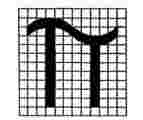 	Secțiunea a 4-aNorme și condiții privind aplicarea marcajului „pi”53. Marcajul „pi” constă în inițialele având următoarea formă:CompatibilMinisterul Economiei(2)   Înălțimea minimă a marcajului „pi” este de 5 mm. Pentru echipamentele sub presiune transportabile cu diametrul mai mic sau egal cu 140 mm, înălțimea minimă a marcajului este de 2,5 mm.54. Înălțimea minimă a marcajului „pi” este de 5 mm. Pentru echipamentele sub presiune transportabile cu diametrul mai mic sau egal cu 140 mm, înălțimea minimă a marcajului este de 2,5 mm.CompatibilMinisterul Economiei(3)   Trebuie respectate proporțiile date în desenul gradat de la alineatul (1). Graficul nu face parte din marcaj.55. Trebuie respectate proporțiile date în desenul gradat de la pct.53 la prezenta Reglementare tehnică. Graficul nu face parte din marcaj.CompatibilMinisterul Economiei(4)   Marcajul „pi” se aplică în mod vizibil, lizibil și permanent echipamentelor sub presiune transportabile sau plăcuțelor cu datele tehnice ale acestora, precum și părților demontabile cu funcție directă de siguranță ale echipamentelor sub presiune transportabile reîncărcabile.56. Marcajul „pi” se aplică în mod vizibil, lizibil și indelebil pe echipamentele sub presiune transportabile sau plăcuțelor cu datele tehnice ale acestora, precum și părților demontabile cu funcție directă de siguranță ale echipamentelor sub presiune transportabile reîncărcabile.CompatibilMinisterul Economiei(5)   Marcajul „pi” se aplică înainte de introducerea pe piață a noilor echipamentelor sub presiune transportabile sau a părților demontabile cu funcție directă de siguranță ale echipamentelor sub presiune transportabile reîncărcabile.57. Marcajul „pi” se aplică înainte de introducerea pe piață a noilor echipamentelor sub presiune transportabile sau a părților demontabile cu funcție directă de siguranță ale echipamentelor sub presiune transportabile reîncărcabile.CompatibilMinisterul Economiei(6)   Marcajul „pi” este urmat de numărul de identificare al organismului notificat implicat în inspecțiile și testările inițiale.Numărul de identificare al organismului notificat este aplicat chiar de către organismul notificat sau, conform instrucțiunilor acestuia, de către producător.58. Marcajul „pi” este urmat de numărul de identificare al organismului notificat implicat în inspecțiile și testările inițiale.Numărul de identificare al organismului notificat este aplicat chiar de către organismul notificat sau, conform instrucțiunilor acestuia, de către producător.CompatibilMinisterul Economiei(7)   Marcajul care indică data inspecției periodice sau, după caz, a inspecției intermediare, trebuie să fie însoțit de numărul de identificare al organismului notificat responsabil cu efectuarea inspecției periodice.59. Marcajul care indică data inspecției periodice sau a inspecției intermediare, trebuie să fie însoțit de numărul de identificare al organismului notificat responsabil cu efectuarea inspecției periodice.CompatibilMinisterul Economiei(8)   În cazul buteliilor de gaz reglementate anterior prin Directivele 84/525/CEE, 84/526/CEE sau 84/527/CEE, care nu poartă marcajul „pi”, atunci când se efectuează prima inspecție periodică în conformitate cu prezenta directivă, numărul de identificare al organismului notificat responsabil este precedat de marcajul „pi”.60. În cazul buteliilor de gaze din oțel fără sudură, din oțel nealiat sudate și din aluminiu nealiat și din aliaj de aluminiu fără sudură, ne reglementate anterior, care nu poartă marcajul „pi”, atunci când se efectuează prima inspecție periodică în conformitate cu cerințele prezentei Reglementări tehnice, numărul de identificare al organismului notificat responsabil este precedat de marcajul „pi”.CompatibilMinisterul EconomieiArticolul 16Libera circulație a echipamentelor sub presiune transportabileFără a aduce atingere procedurilor de salvgardare prevăzute la articolele 30 și 31 din prezenta directivă și cadrului de supraveghere a pieței prevăzut de Regulamentul (CE) nr. 765/2008 (11), niciun stat membru nu poate interzice, restricționa sau împiedica, pe teritoriul său, libera circulație, punerea la dispoziție pe piață și utilizarea echipamentelor sub presiune transportabile care respectă dispozițiile prezentei directive.Secțiunea a 5-aLibera circulație a echipamentelor sub presiune transportabile61. Fără a aduce atingere procedurilor de salvgardare prevăzute la pct.94-105 la prezenta Reglementare tehnică și cu prevederile actelor legislative aplicabile nu poate fi interzisă, restricționată sau împiedicată libera circulație și punerea la dispoziție pe piață și utilizarea echipamentelor sub presiune transportabile care respectă prevederile prezentei Reglementări tehnice.CompatibilMinisterul EconomieiCAPITOLUL 4AUTORITĂȚILE DE NOTIFICARE ȘI ORGANISMELE NOTIFICATEArticolul 17Autoritățile de notificare(1)   Statele membre desemnează o autoritate de notificare responsabilă cu instituirea și îndeplinirea procedurilor necesare pentru evaluarea, notificarea și monitorizarea ulterioară a organismelor notificate.(2)   Statele membre pot decide ca evaluarea și monitorizarea menționate la alineatul (1) să fie efectuate de către un organism național de acreditare în sensul Regulamentului (CE) nr. 765/2008 și în conformitate cu acesta.CAPITOLUL VAUTORITĂȚILE DE NOTIFICARE ȘI ORGANISMELE NOTIFICATESecțiunea 1Autoritățile de notificare62. Ministerul Economiei este autoritatea de notificare responsabilă pentru instituirea şi îndeplinirea procedurilor necesare pentru evaluarea şi notificarea organismelor de evaluare a conformităţii acreditate şi pentru monitorizarea organismelor notificate. 63. Ministerul Economiei informează Comisia Europeană în legătură cu procedurile de evaluare şi notificarea organismelor de evaluare a conformităţii şi de monitorizare a organismelor notificate, precum şi în legătură cu orice modificări ale acestora.CompatibilCompatibilMinisterul EconomieiMinisterul Economiei(3)   În cazul în care autoritatea de notificare deleagă sau încredințează în alt mod monitorizarea menționată la alineatul (1) unui organism care nu constituie o entitate guvernamentală, organismul respectiv trebuie să fie persoană juridică și să îndeplinească, mutatis mutandis, cerințele prevăzute la articolul 18 alineatele (1)-(6). În plus, organismul delegat dispune de un regim care acoperă responsabilitățile ce decurg din activitățile pe care le desfășoară.Nu a fost transpusăPrevederile UE neaplicabilă(4)   Autoritatea de notificare își asumă întreaga răspundere pentru sarcinile îndeplinite de organismul menționat la alineatul (3).64. Ministerul Economiei îşi asumă întreaga răspundere pentru sarcinile îndeplinite de organismul de evaluare a conformităţii.CompatibilMinisterul EconomieiArticolul 18Cerințe privind autoritățile de notificare(1)   Autoritatea de notificare se stabilește astfel încât să nu existe niciun conflict de interese cu organismele notificate.	Secțiunea a 2-aCerințe privind autoritățile de notificare65. Ministerul Economiei va exclude şi va declara conform prevederilor legale orice conflict de interese cu organismele notificate.CompatibilMinisterul Economiei(2)   Autoritatea de notificare este organizată și administrată astfel încât să garanteze obiectivitatea și imparțialitatea activităților sale.66. Ministerul Economiei funcționează în așa fel încât să garanteze obiectivitatea și imparțialitatea activităților sale.CompatibilMinisterul Economiei(3)   Autoritatea de notificare este organizată astfel încât fiecare decizie cu privire la notificarea organismelor notificate este luată de persoanele competente, altele decât cele care au efectuat evaluarea.67. Ministerul Economiei asigură luarea fiecărei decizii cu privire la notificarea organismului de notificare de persoanele competente, altele decît cele care au efectuat evaluarea organismului de evaluare a conformităţii. CompatibilMinisterul Economiei(4)   Autoritatea de notificare nu oferă sau nu prestează, în condiții comerciale sau concurențiale, activitățile sau serviciile de consultanță pe care le prestează organismele notificate.68. Ministerul Economiei nu oferă și nu prestează activități pe care le prestează organismele notificate și nici servicii de consultanță în condiții comerciale sau concurențiale.CompatibilMinisterul Economiei(5)   Autoritatea de notificare salvgardează confidențialitatea informațiilor obținute.69. Ministerul Economiei garantează confidențialitatea informațiilor obținute.CompatibilMinisterul Economiei(6)   Autoritatea de notificare are la dispoziție personal competent suficient pentru îndeplinirea corespunzătoare a sarcinilor sale.70. Ministerul Economiei are la dispoziție personal competent suficient în vederea îndeplinirii corespunzătoare a sarcinilor sale.CompatibilMinisterul EconomieiArticolul 19Obligația de informare a autorităților de notificareStatele membre informează Comisia cu privire la procedurile lor naționale de evaluare, notificare și monitorizare a organismelor notificate, precum și cu privire la orice modificări aduse acestora.Comisia pune la dispoziția publicului informațiile respective.Secțiunea a 3-aObligația de informare a autorităților de notificare71. Ministerul Economiei informează Comisia Europeană în legătură cu procedurile lor de evaluare și notificare a organismelor de evaluare a conformității și de monitorizare a organismelor notificate, a organismelor de evaluare a conformității în legătură cu orice modificări ale acestora.Comisia Europeană pune la dispoziția publicului informațiile respective.CompatibilMinisterul EconomieiArticolul 20Cerințe cu privire la organismele notificate(1)   În scopul notificării, un organism notificat îndeplinește cerințele prevăzute în anexele la Directiva 2008/68/CE și în prezenta directivă.	Secțiunea a 4-aCerințe cu privire la organismele notificate 72. În scopul notificării, un organism de evaluare a conformităţii trebuie să îndeplinească cerinţele prevăzute în standardele de referinţă aplicabile acestora, care se confirmă prin acreditare în condiţiile Legii nr.235 din 1 decembrie 2011 privind activităţile de acreditare şi de evaluare a conformităţii. CompatibilMinisterul Economiei(2)   O autoritate competentă, în sensul anexelor la Directiva 2008/68/CE, poate fi un organism notificat cu condiția să îndeplinească cerințele prevăzute în anexele la Directiva 2008/68/CE și în prezenta directivă și să nu aibă și funcția de autoritate de notificare.Nu a fost transpusăPrevederile UE neaplicabilă(3)   Organismul notificat este instituit în temeiul legislației naționale și are personalitate juridică.73. Organismul de evaluare a conformității trebuie să fie înființat conform cadrului legal în vigoare și are personalitate juridică.CompatibilMinisterul Economiei(4)   Organismul notificat participă la activitățile de standardizare pertinente și la activitățile grupului de coordonare a organismului notificat instituit în temeiul articolului 29 sau se asigură că personalul său de evaluare este informat de acestea; de asemenea, aplică, sub formă de îndrumări generale, deciziile și documentele administrative produse ca rezultat al activității grupului respectiv.74. Organismele de evaluare a conformității participă sau se asigură că personalul lor responsabil de îndeplinirea sarcinilor de evaluare a conformității este informat în legătură cu activitățile de standardizare relevante. CompatibilMinisterul EconomieiArticolul 21Cererea de notificare(1)   Un organism de control trimite o cerere de notificare autorității de notificare a statului membru în care este stabilit.Secțiunea a 5-aCererea de notificare75. În scopul notificării pentru activitate în domeniul reglementat, organismul de evaluare a conformităţii depune o cerere de notificare la Organismul Naţional de Acreditare. CompatibilMinisterul Economiei(2)   Această cerere trebuie să fie însoțită de o descriere a următoarelor aspecte:(a) activitățile legate de evaluarea conformității, de inspecțiile periodice, de inspecțiile intermediare, de verificările excepționale și de reevaluarea conformității;(b) procedurile legate de activitățile menționate la litera (a);(c) echipamentele sub presiune transportabile despre care organismul susține că sunt de competența sa;(d) un certificat de acreditare eliberat de un organism național de acreditare în sensul Regulamentului (CE) nr.765/2008, care să ateste faptul că organismul de control îndeplinește cerințele prevăzute la articolul 20 din prezenta directivă.76. Cererea este însoțită de o descriere a următoarelor aspecte:a) activitățile legate de evaluarea conformității, de inspecțiile periodice, de inspecțiile intermediare și de verificările excepționale;b) procedurile legate de activitățile menționate la litera a);c) echipamentele sub presiune transportabile despre care organismul susține că sunt de competența sa;d) un certificat de acreditare, eliberat de organismul național de acreditare care să ateste că organismul de evaluare a conformității satisface cerințele aplicabile acestora stabilite la prezenta Reglementare tehnică.CompatibilMinisterul EconomieiArticolul 22Procedura de notificare(1)   Autoritățile de notificare notifică numai organismele care au îndeplinit cerințele prevăzute la articolul 20.Secțiunea a 6-aProcedura de notificare77. Ministerul Economiei notifica numai organismele de evaluare a conformității care au îndeplinit toate cerinţele aplicabile acestora, stabilite la prezenta Reglementare tehnică.CompatibilMinisterul Economiei(2)   Acestea informează Comisia și celelalte state membre folosind instrumentul electronic elaborat și administrat de Comisie.78. Ministerul Economiei notifică Comisia Europeană, folosind instrumentul de notificare electronică dezvoltat și gestionat de Comisia Europeană.CompatibilMinisterul Economiei(3)   Notificarea include informațiile prevăzute la articolul 21 alineatul (2).79. Notificarea include detalii complete prevăzute în pct.76 la prezenta Reglementare tehnică. CompatibilMinisterul Economiei(4)   Organismul în cauză poate exercita activitățile unui organism notificat numai în cazul în care nu există obiecții din partea Comisiei și a celorlalte state membre, transmise în termen de două săptămâni de la notificare.Numai un astfel de organism este considerat organism notificat în sensul prezentei directive.80. Organismul în cauză poate îndeplini activitățile unui organism notificat numai dacă Comisia Europeană nu au ridicat obiecții în termen de două săptămîni de la notificare.Numai un astfel de organism se consideră a fi un organism notificat în sensul prezentei Reglementări tehnice.CompatibilMinisterul Economiei(5)   Comisia și celelalte state membre trebuie să fie înștiințate cu privire la orice modificări relevante ulterioare aduse notificării.81. Ministerul Economiei notifică Comisiei Europeane orice modificări ulterioare relevante aduse notificării.CompatibilMinisterul Economiei(6)   Serviciile interne de control ale solicitantului definite în anexele la Directiva 2008/68/CE nu se notifică.Nu a fost transpusăPrevederile UE neaplicabilăArticolul 23Numerele de identificare și listele organismelor notificate(1)   Comisia atribuie un număr de identificare unui organism notificat.Comisia atribuie un singur astfel de număr, chiar dacă organismul este notificat în baza mai multor acte ale Uniunii.Secțiunea a 7-aNumerele de identificare și listele organismelor notificate82. Ministerul Economiei notifică Comisiei Europeane organismele notificate. Comisia Europeană atribuie un număr de identificare organismului notificat.CompatibilMinisterul Economiei(2)   Comisia pune la dispoziția publicului lista organismelor notificate în temeiul prezentei directive, inclusiv numerele de identificare care le-au fost alocate și activitățile pentru care au fost notificate.Comisia se asigură că această listă este menținută la zi.83. Comisia Europeană pune la dispoziția publicului lista organismelor notificate, inclusiv numerele de identificare care le-au fost alocate, precum și activitățile pentru care acestea au fost notificate.Comisia Europeană asigură actualizarea listei.CompatibilMinisterul EconomieiArticolul 24Modificări aduse notificărilor(1)   În cazul în care o autoritate de notificare a constatat sau a fost informată că un organism notificat nu mai îndeplinește cerințele prevăzute la articolul 20 sau că acesta nu își respectă obligațiile, autoritatea de notificare restricționează, suspendă sau retrage notificarea, după caz, în funcție de gravitatea neîndeplinirii cerințelor sau obligațiilor respective. Autoritatea de notificare informează imediat Comisia și statele membre în consecință.Secțiunea a 8-aModificări ale notificărilor84. În cazul în care Ministerul Economiei a constatat sau a fost informat că un organism notificat nu mai respectă cerințele prevăzute la pct.72-74 sau că acesta nu își îndeplinește obligațiile, Ministerul Economiei restricționează, suspendă sau retrage notificarea, în funcție de gravitatea încălcării cerințelor sau a neîndeplinirii obligațiilor. CompatibilMinisterul Economiei(2)   În caz de retragere, restricționare sau suspendare a notificării sau în cazul în care organismul notificat și-a încetat activitatea, statul membru notificator ia măsurile adecvate pentru a se asigura că dosarele organismului respectiv sunt fie prelucrate de un alt organism notificat, fie puse la dispoziția autorităților de notificare și de supraveghere a pieței responsabile, la cererea acestora.85. În caz de restricţionare, suspendare sau retragere a notificării sau în cazul în care organismul notificat şi-a încetat activitatea, Ministerul Economiei ia măsurile adecvate pentru a se asigura că dosarele organismului respectiv sunt fie prelucrate de un alt organism notificat, fie sunt puse la dispoziţia autorităţii de supraveghere a pieţei, la cererea acestuia.CompatibilMinisterul Economiei86. În situaţia în care organismul de evaluare a conformităţii notificat şi-a încetat activitatea, acesta va asigura predarea către un alt organism notificat din domeniu a documentelor şi a înregistrărilor privind evaluările realizate ori în curs de realizare din perioada în care a fost recunoscut, informînd Ministerul Economiei în legătură cu aceasta, sau le va pune la dispoziţia Ministerului Economiei şi a autorităţii de supraveghere a pieţei, la cererea acestora.Prevedere cu caracter naționalMinisterul EconomieiArticolul 25Contestarea competenței organismelor notificate(1)   Comisia investighează toate cazurile în care are îndoieli sau i se atrage atenția asupra unei îndoieli cu privire la competența unui organism notificat sau la continuarea îndeplinirii de către un organism notificat a cerințelor și a responsabilităților care îi revin.Secțiunea a 9-a   Contestarea competenței organismelor notificate87. Ministerul Economiei examinează toate cazurile cu privire la care are îndoieli sau cu privire la care i se atrage atenția asupra unor îndoieli privind competența unui organism notificat sau privind îndeplinirea cerințelor și responsabilităților care îi revin.CompatibilMinisterul Economiei(2)   Statul membru care a transmis notificarea prezintă Comisiei, la cerere, toate informațiile referitoare la motivele notificării sau la menținerea competenței organismului în cauză.88. Ministerul Economiei prezintă Comisiei Europene, la cerere, toate informaţiile referitoare la temeiul notificării sau la menţinerea competenţei organismului notificat în cauză.CompatibilMinisterul Economiei(3)   Comisia se asigură că toate informațiile sensibile obținute pe parcursul investigațiilor sale sunt tratate confidențial.89. Ministerul Economiei asigură respectarea confidenţialităţii informaţiilor în cazurile în care acest lucru este necesar pentru a proteja secretele comerciale şi/sau datele cu caracter personal în conformitate cu Legea nr.7 din 26 februarie 2016  privind supravegherea pieţei în ceea ce priveşte comercializarea produselor nealimentare. CompatibilMinisterul Economiei(4)   În cazul în care constată că un organism notificat nu îndeplinește sau nu mai îndeplinește cerințele pentru a fi notificat, Comisia informează în consecință statul membru care a efectuat notificarea și solicită acestuia să ia măsurile corective necesare, inclusiv anularea notificării, dacă este cazul.90. În cazul în care Comisia Europeană constată că un organism notificat nu respectă cerinţele pentru a fi notificat, aceasta adoptă un act de punere în aplicare prin care solicită Ministerului Economiei să ia măsurile corective necesare în conformitate cu Legea nr.235 din 01 decembrie 2016 privind activităţile de acreditare şi de evaluare a conformităţii, inclusiv retragerea notificării, dacă este necesar.CompatibilMinisterul EconomieiArticolul 26Obligații operaționale ale organismelor notificate(1)   Organismele notificate efectuează evaluări ale conformității, inspecții periodice, inspecții intermediare și verificări excepționale în conformitate cu termenii notificării acestora și cu procedurile prevăzute în anexele la Directiva 2008/68/CE.(2)   Organismele notificate efectuează reevaluări ale conformității în conformitate cu anexa III.Secțiunea a 10-aObligații operaționale ale organismelor notificate91. Organismele notificate efectuează evaluări ale conformităţii, inspecții periodice, inspecții intermediare și verificări excepționale în conformitate cu termenii notificării acestora și cu procedurile prevăzute în anexele A și B la ADR, precum și  în conformitate cu anexa nr.3 la prezenta Reglementare tehnică.CompatibilMinisterul Economiei(3)   Organismele notificate de un stat membru sunt autorizate să își desfășoare activitatea în toate statele membre. Autoritatea de notificare care a efectuat evaluarea și notificarea inițiale rămâne responsabilă cu monitorizarea activităților desfășurate de organismul notificat.Nu a fost transpusăPrevederile UE neaplicabilăArticolul 27Obligația de informare a organismelor notificate(1) Organismele notificate comunică autorității de notificare următoarele:(a) orice refuz, restricție, suspendare sau retragere a unui certificat;(b) orice circumstanță care afectează domeniul de aplicare și condițiile notificării;(c)  orice cerere de informare primită de la autoritățile de supraveghere a pieței cu privire la activitățile realizate;(d) la cerere, activitățile realizate în limita domeniului de aplicare al notificării și orice altă activitate realizată, inclusiv activitățile și subcontractările transfrontaliere.Secțiunea a 11-aObligaţiile de informare organismelor notificate92. Organismele notificate informează Ministerul Economiei în legătură cu:a) orice refuz, restricţie, suspendare sau retragere a certificatelor;b) orice circumstanţe care afectează domeniul de aplicare și condiţiile notificării;c) orice cerere de informare cu privire la activităţile de evaluare a conformităţii primită de la autoritatea de supraveghere a pieţei;d) la cerere, activităţile de evaluare a conformităţii realizate în limita domeniului de aplicare a notificării şi în legătură cu orice altă activitate realizată, inclusiv în legătură cu activităţile transfrontaliere şi subcontractare.CompatibilMinisterul Economiei(2) Organismele notificate comunică celorlalte organisme notificate în temeiul prezentei directive care realizează același gen de activități de evaluare a conformității, de inspecții periodice, de inspecții intermediare și de verificări excepționale, al căror obiect îl fac aceleași echipamente sub presiune transportabile, informații relevante cu privire la aspecte legate de rezultatele negative și, la cerere, pozitive ale evaluării conformității.93. Organismele notificate în conformitate cu prezenta Reglementare tehnică oferă celorlalte organisme notificate, care îndeplinesc activităţi similare de evaluare a conformităţii, de inspecții periodice, de inspecții intermediare și de verificări excepționale, vizînd aceleaşi echipamente sub presiune transportabile, informaţii relevante cu privire la aspecte legate de rezultatele negative ale evaluărilor conformităţii şi, la cerere, de rezultatele pozitive ale evaluărilor conformităţii.CompatibilMinisterul EconomieiArticolul 28Schimbul de experiențăComisia asigură organizarea unui schimb de experiență între autoritățile naționale ale statelor membre responsabile, în temeiul prezentei directive, cu:politica privind notificarea;(b) supravegherea pieței.Nu a fost transpusăPrevederile UE neaplicabilăArticolul 29Coordonarea organismelor notificateComisia se asigură că există o coordonare și o cooperare corespunzătoare între organismele notificate în temeiul prezentei directive și că acestea funcționează în bune condiții, sub forma unui grup sectorial al organismelor notificate.Statele membre se asigură că organismele pe care le notifică participă la activitatea grupului respectiv, direct sau prin reprezentanți desemnați.Nu a fost transpusăPrevederile UE neaplicabilăCAPITOLUL 5PROCEDURI DE SALVGARDAREArticolul 30Procedura aplicabilă echipamentelor sub presiune transportabile care prezintă un risc la nivel naționalCapitolul VIPROCEDURI DE SALVGARDARESecţiunea 1Procedura aplicabilă echipamentelor sub presiune transportabile care prezintă un risc la nivel național94. Supravegherea pieţei şi controlul echipamentelor sub presiune transportabile care sînt plasate pe piaţă se efectuează în conformitate cu legislaţia în vigoare privind supravegherea pieţei.Prevedere cu caracter național95. Autoritatea de supraveghere a pieței (în continuare - autoritatea de supraveghere a pieței) este Inspectoratul pentru Supraveghere Tehnică.Prevedere cu caracter național (1)   În cazul în care autoritățile de supraveghere a pieței dintr-un stat membru au luat măsuri în conformitate cu articolul 20 din Regulamentul (CE) nr. 765/2008 sau în cazul în care autoritățile respective au motive suficiente să creadă că echipamentele sub presiune transportabile care fac obiectul prezentei directive prezintă riscuri pentru sănătatea sau siguranța persoanelor sau pentru alte aspecte ale protecției interesului public care fac obiectul prezentei directive, acestea realizează o evaluare cu privire la echipamentele sub presiune transportabile în cauză, verificând respectarea tuturor cerințelor stabilite de prezenta directivă. Operatorii economici pertinenți trebuie să coopereze, dacă este necesar, cu autoritățile de supraveghere a pieței, inclusiv să permită accesul acestora în incintele lor și să le furnizeze eșantioane, dacă este cazul.În cazul în care, pe parcursul evaluării respective, autoritățile de supraveghere a pieței constată că echipamentele sub presiune transportabile nu sunt conforme cu cerințele prevăzute de prezenta directivă și în anexele la Directiva 2008/68/CE, acestea solicită de îndată operatorului economic relevant să ia toate măsurile corective corespunzătoare pentru a asigura conformitatea echipamentelor respective cu cerințele menționate, să le retragă de pe piață sau să le recupereze în decursul unei perioade rezonabile, proporționale cu natura riscului, stabilită de autoritățile respective.Autoritățile de supraveghere a pieței informează în consecință organismul notificat pertinent.Articolul 21 din Regulamentul (CE) nr. 765/2008 se aplică măsurilor corective menționate în paragraful al doilea din prezentul alineat.96. În cazul în care autoritatea de supraveghere a pieței depistează în cadrul controlului că echipamentele sub presiune transportabile care cad sub incidența prezentei Reglementări tehnice prezintă un risc pentru sănătatea sau securitatea persoanelor sau pentru alte aspecte ale protecției interesului public, acestea efectuează o evaluare cu privire la echipamentele sub presiune transportabile în cauză, acoperind toate cerințele relevante stabilite la prezenta Reglementare tehnică. Agenții economici implicați cooperează cu autoritățile de supraveghere a pieței, inclusiv să permită accesul acestora în incintele lor și să le furnizeze eșantioane, în acest scop.97. În cazul în care, pe parcursul evaluării menționate, autoritatea de supraveghere a pieței constată că echipamentele sub presiune transportabile nu sînt conforme cu cerințele stabilite la prezenta Reglementare tehnică și anexele A și B la ADR, acestea solicită de îndată agentul economic relevant să întreprindă toate măsurile corective adecvate pentru a aduce echipamentele în conformitate cu acele cerințe sau să retragă echipamentele de pe piață sau să îl recheme în decursul unei perioade rezonabile, proporționale cu natura riscului, stabilită de către autoritatea de supraveghere a pieței. Autoritatea de supraveghere a pieţei informează organismul notificat relevant.CompatibilCompatibilMinisterul EconomieiMinisterul Economiei(2)   În cazul în care autoritățile de supraveghere a pieței consideră că neconformitatea nu se limitează la teritoriul național, acestea informează Comisia și celelalte state membre cu privire la rezultatele evaluării și la măsurile pe care i-au solicitat operatorului economic să le ia.98. În cazul în care autoritatea de supraveghere a pieței consideră că neconformitatea nu se limitează la teritoriul lor național, aceasta informează Ministerul Economiei cu privire la rezultatele evaluării și la acțiunile pe care le-au solicitat din partea agentului economic.CompatibilMinisterul Economiei(3)   Operatorul economic se asigură că se iau toate măsurile corective corespunzătoare în ceea ce privește echipamentele sub presiune transportabile pe care acesta le-a pus la dispoziție pe piața Uniunii.99. Agentul economic se asigură că sînt întreprinse toate măsurile corective adecvate pentru toate echipamentele sub presiune transportabile pe care acesta le-a pus la dispoziție pe piață.CompatibilMinisterul Economiei(4)   În cazul în care operatorul economic pertinent nu ia măsurile corective adecvate în perioada menționată la alineatul (1) al doilea paragraf, autoritățile de supraveghere a pieței iau toate măsurile provizorii corespunzătoare pentru a interzice sau a restricționa punerea la dispoziție a echipamentelor sub presiune transportabile pe piața națională, pentru a retrage echipamentele respective de pe piață sau pentru a le recupera.Acestea informează Comisia și celelalte state membre, fără întârziere, cu privire la măsurile respective.100. În cazul în care agentul economic relevant nu întreprinde măsurile corective în perioada menționată la pct.97 la prezenta Reglementare tehnică, autoritatea de supraveghere a pieței ia toate măsurile provizorii corespunzătoare pentru a interzice sau a restrînge punerea la dispoziție a echipamentelor sub presiune pe piață ori pentru a retrage sau rechema echipamentele respective de pe piață.101. Ministerul Economiei, la propunerea autorității de supraveghere a pieței, informează de îndată Comisia Europeană cu privire la astfel de măsuri.CompatibilCompatibilMinisterul EconomieiMinisterul Economiei(5)   Informațiile menționate la alineatul (4) includ toate detaliile disponibile, în special datele necesare pentru identificarea echipamentelor sub presiune transportabile neconforme, originea acestora, natura presupusei neconformități și riscul pe care acestea îl reprezintă, natura și durata măsurilor naționale adoptate, precum și argumentele prezentate de operatorul economic pertinent. În special, autoritățile de supraveghere a pieței precizează dacă neconformitatea se datorează fie:(a) nerespectării de către echipamentele sub presiune transportabile a cerințelor cu privire la sănătatea sau la siguranța persoanelor sau la alte aspecte ale protecției interesului public prevăzute în anexele la Directiva 2008/68/CE și în prezenta directivă; fie(b) deficiențelor standardelor sau ale codurilor tehnice menționate în anexele la Directiva 2008/68/CE sau în alte dispoziții ale directivei respective.102. Informațiile menționate la pct.100-101 la prezenta Reglementare tehnică  includ toate detaliile disponibile, în special cu privire la datele necesare pentru identificarea echipamentelor sub presiune transportabile neconforme, originea acestora, natura neconformității invocate și riscul implicat, natura și durata măsurilor naționale luate, precum și argumentele prezentate de agentul economic relevant. Autoritatea de supraveghere a pieței indică, în special, dacă neconformitatea se datorează uneia dintre următoarele situații:a) echipamentele sub presiune transportabile nu îndeplinesc cerințele cu privire la sănătatea sau la siguranța persoanelor sau la alte aspecte ale protecției interesului public; saub) există deficiențe ale standardelor armonizate care conferă prezumția de conformitate.CompatibilMinisterul Economiei(6)   Statele membre, altele decât statul membru care a inițiat procedura, informează de îndată Comisia și celelalte state membre cu privire la măsurile adoptate și la informațiile suplimentare de care dispun referitoare la neconformitatea echipamentelor sub presiune transportabile vizate și, în caz de dezacord cu măsura națională notificată, cu privire la obiecțiile lor.103. Ministerul Economiei informează Comisia Europeană cu privire la măsurile adoptate şi oferă informaţiile suplimentare referitoare la neconformitatea echipamentelor în cauză aflate la dispoziţia sa şi referitoare la obiecţiile la acestea, în caz de dezacord cu măsura naţională adoptată.CompatibilMinisterul Economiei(7)   În cazul în care, în termen de două luni de la primirea informațiilor menționate la alineatul (4), niciun stat membru și nici Comisia nu ridică vreo obiecție cu privire la o măsură provizorie luată de un stat membru, măsura respectivă este considerată justificată.104. În cazul în care, în termen de 2 luni de la primirea informaţiilor menţionate la pct.99 -100 la prezenta Reglementare tehnică, Comisia Europeană nu a ridicat obiecţii cu privire la măsura provizorie luată de Ministerul Economiei, măsura este considerată justificată.CompatibilMinisterul Economiei(8)   Statele membre se asigură că se iau măsurile restrictive corespunzătoare în ceea ce privește echipamentele sub presiune transportabile vizate, precum retragerea fără întârziere a acestora de pe piețele naționale.105. Ministerul Economiei se asigură că se iau fără întîrziere măsurile restrictive adecvate, cum ar fi retragerea echipamentelor sub presiune transportabile de pe piaţă, în legătură cu echipamentеle sau ansamblurile în cauză.CompatibilMinisterul EconomieiArticolul 31Procedura de salvgardare a Uniunii(1)   În cazul în care, la finalizarea procedurii prevăzute la articolul 30 alineatele (3) și (4), se ridică obiecții la adresa unei măsuri luate de un stat membru sau în cazul în care Comisia consideră că o măsură națională contravine unui act al Uniunii cu caracter juridic obligatoriu, Comisia inițiază fără întârziere consultări cu statele membre și cu operatorul sau operatorii economici pertinenți și evaluează măsura națională. Pe baza rezultatelor evaluării respective, Comisia decide dacă măsura națională este justificată sau nu.Comisia adresează decizia sa tuturor statelor membre și o comunică imediat acestora și operatorului sau operatorilor economici pertinenți.Nu a fost transpusăPrevederile UE neaplicabilă(2)   În cazul în care măsura națională este considerată justificată, toate statele membre adoptă măsurile necesare pentru a asigura retragerea de pe piețele lor a echipamentelor sub presiune transportabile neconforme și informează Comisia în consecință.În cazul în care măsura națională este considerată nejustificată, statul membru în cauză retrage această măsură.Nu a fost transpusăPrevederile UE neaplicabilă(3)   În cazul în care măsura națională este considerată justificată și neconformitatea echipamentelor sub presiune transportabile este atribuită unor deficiențe ale standardelor, după cum se menționează la articolul 30 alineatul(5) litera (b), Comisia informează organismul sau organismele de standardizare europene pertinente și poate sesiza Comitetul instituit în temeiul articolului 5 din Directiva 98/34/CE (12). Comitetul respectiv poate consulta organismul sau organismele europene de standardizare pertinente înainte de a-și emite avizul.Nu a fost transpusăPrevederile UE neaplicabilăArticolul 32Echipamentele sub presiune transportabile conforme care prezintă un risc pentru sănătate și siguranță(1)   În cazul în care, în urma efectuării unei evaluări în temeiul articolului 30 alineatul (1), un stat membru constată că, deși echipamentele sub presiune transportabile sunt conforme cu Directiva 2008/68/EC și cu prezenta directivă, acestea prezintă un risc pentru sănătatea și siguranța persoanelor sau pentru alte aspecte ale protecției interesului public, acesta solicită operatorului economic pertinent să ia toate măsurile corespunzătoare pentru a se asigura că, atunci când sunt introduse pe piață, echipamentele sub presiune transportabile în cauză nu mai prezintă riscul respectiv, pentru a retrage echipamentele de pe piață sau pentru a le recupera, în decursul unei perioade rezonabile, proporționale cu natura riscului, pe care o stabilește statul membru respectiv.	Secţiunea a 2-aEchipamentele sub presiune transportabile conforme care prezintă un risc pentru sănătate și siguranță106. În cazul în care, în urma efectuării unei evaluări în conformitate cu pct.96-97 la prezenta Reglementare tehnică, se constată că echipamentele sub presiune transportabile deşi este în conformitate cu prezenta Reglementare tehnică, acesta prezintă un risc pentru sănătatea și siguranța persoanelor sau pentru alte aspecte ale protecției interesului public, autoritatea de supraveghere a pieţei solicită agentului economic relevant să ia toate măsurile corespunzătoare pentru a se asigura că echipamentele sub presiune transportabile cauză, în momentul introducerii pe piaţă, nu mai prezintă respectivul risc sau pentru a-l retrage sau a-l rechema într-un termen rezonabil, proporţional cu natura riscului.CompatibilMinisterul Economiei(2)   Operatorul economic se asigură că se iau măsuri corective în privința tuturor echipamentelor sub presiune transportabile vizate pe care acesta le-a pus la dispoziție pe piață sau pe care le utilizează pe teritoriul Uniunii.107. Agentul economic garantează că sînt întreprinse măsuri corective cu privire la toate echipamentele sub presiune transportabile vizate pe care le-a pus la dispoziţie pe piaţă.CompatibilMinisterul Economiei(3)   Statul membru informează imediat Comisia și celelalte state membre. Informațiile comunicate includ toate detaliile disponibile, în special datele necesare pentru a identifica echipamentele sub presiune transportabile în cauză și pentru a determina originea și lanțul de distribuție al echipamentelor, natura riscului implicat, natura și durata măsurilor naționale luate.108. Ministerul Economiei informează îndată Comisia Europeană. Informaţiile includ toate detaliile disponibile, în special datele necesare pentru a identifica echipamentele sub presiune transportabile, originea şi lanţul de furnizare aferent echipamentelor sub presiune transportabil, natura riscului implicat, natura şi durata măsurilor naţionale luate.CompatibilMinisterul Economiei(4)   Comisia inițiază fără întârziere consultări cu statele membre și cu operatorul sau operatorii economici pertinenți și evaluează măsurile naționale adoptate. Pe baza rezultatelor evaluării respective, Comisia decide dacă măsura este justificată sau nu și, dacă este cazul, propune măsuri adecvate.Nu a fost transpusăPrevederile UE neaplicabilă(5)   Comisia adresează decizia sa tuturor statelor membre și o comunică imediat acestora și operatorului sau operatorilor economici pertinenți.Nu a fost transpusăPrevederile UE neaplicabilăMinisterul EconomieiArticolul 33Neconformitatea formală(1)   Fără a aduce atingere articolului 30, un stat membru solicită operatorului economic pertinent să pună capăt neconformității atunci când constată una dintre situațiile următoare:(a) marcajul „pi” a fost aplicat cu încălcarea articolului 12, 13, 14 sau 15;(b) marcajul „pi” nu a fost aplicat;(c) documentația tehnică este fie absentă, fie incompletă;(d) cerințele prevăzute în anexele la Directiva 2008/68/CE și în prezenta directivă nu au fost respectate.Secțiunea a 3-aNeconformitatea formală109. Fără a aduce atingere pct.94-105, autoritatea de supraveghere a pieţei solicită agentului economic să remedieze neconformităţile respective în cazul în care constată una dintre următoarele situaţii:a) marcajul „pi” a fost aplicat prin încălcarea pct.42-60 din prezenta Reglementare tehnică; b) marcajul „pi” nu a fost aplicat;c) documentația tehnică nu este disponibilă sau este incompletă;d) cerințele prevăzute în anexele la A și B la ADR și în prezenta Reglementare tehnică;CompatibilMinisterul Economiei(2)   În cazul în care neconformitatea menționată la alineatul (1) se menține, statul membru în cauză ia toate măsurile adecvate pentru a restricționa sau a interzice punerea la dispoziție pe piață a echipamentelor sub presiune transportabile sau se asigură că acestea sunt recuperate sau retrase de pe piață.110. Dacă neconformitatea menționată la pct.109 se menține, autoritatea de supraveghere a pieţei ia toate măsurile adecvate pentru a restricționa sau a interzice punerea la dispoziție pe piață a echipamentelor sub presiune transportabile în cauză ori pentru a se asigura că acesta este rechemat sau retras de pe piață.CompatibilMinisterul EconomieiCAPITOLUL 6DISPOZIȚII FINALEArticolul 34Dispoziții tranzitoriiPe teritoriul lor, statele membre pot menține dispozițiile enumerate în anexa II.Statele membre care mențin aceste dispoziții informează Comisia cu privire la acest lucru. Comisia informează, la rândul ei, celelalte state membre.Prevederile UE neaplicabilăArticolul 35Adaptarea la progresul științific și tehnicComisia poate adopta acte delegate în conformitate cu articolul 290 din TFUE cu privire la adaptările anexelor la prezenta directivă la progresul științific și tehnic, ținând seama, în special, de modificările anexelor la Directiva 2008/68/CE.Procedurile stabilite la articolele 36, 37 și 38 se aplică actelor delegate menționate la prezentul articol.Prevederile UE neaplicabilăArticolul 36Exercitarea delegării de competențe(1)   Competența de a adopta actele delegate menționate la articolul 35 este conferită Comisiei pentru o durată nedeterminată.(2)   De îndată ce adoptă un act delegat, Comisia îl notifică simultan Parlamentului European și Consiliului.(3)   Competența de a adopta acte delegate este conferită Comisiei în condițiile prevăzute la articolele 37 și 38.Prevederile UE neaplicabilăArticolul 37Revocarea delegării de competențe(1)   Parlamentul European sau Consiliul pot revoca delegarea de competențe menționată la articolul 35.Prevederile UE neaplicabilă(2)   Instituția care a inițiat o procedură internă pentru a decide dacă intenționează să revoce delegarea de competențe depune eforturi pentru informarea celeilalte instituții și a Comisiei într-un termen rezonabil înaintea adoptării deciziei finale, indicând competențele delegate care ar putea face obiectul unei revocări, precum și posibilele motive de revocare.Prevederile UE neaplicabilă(3)   Decizia de revocare pune capăt delegării de competențe specificate în decizia respectivă. Decizia produce efecte imediat sau de la o dată ulterioară, menționată în aceasta. Decizia nu aduce atingere actelor delegate care sunt deja în vigoare. Decizia se publică în Jurnalul Oficial al Uniunii Europene.Prevederile UE neaplicabilăArticolul 38Obiecțiuni la actele delegate(1)   Parlamentul European sau Consiliul pot formula obiecțiuni la un act delegat în termen de două luni de la data notificării.La inițiativa Parlamentului European sau a Consiliului, acest termen se prelungește cu două luni.Prevederile UE neaplicabilă(2)   În cazul în care, la expirarea acestui termen, nici Parlamentul European, nici Consiliul nu au formulat obiecțiuni la actul delegat, acesta se publică în Jurnalul Oficial al Uniunii Europene și intră în vigoare la data prevăzută în cuprinsul său.Actul delegat poate fi publicat în Jurnalul Oficial al Uniunii Europene și poate intra în vigoare înainte de expirarea termenului respectiv, în cazul în care atât Parlamentul European, cât și Consiliul au informat Comisia cu privire la intenția lor de a nu formula obiecțiuni.Prevederile UE neaplicabilă(3)   În cazul în care Parlamentul European sau Consiliul formulează obiecțiuni la un act delegat, acesta nu intră în vigoare. Instituția care formulează obiecțiuni prezintă motivele care au stat la baza acestora.Prevederile UE neaplicabilăArticolul 39AbrogareDirectivele 76/767/CEE, 84/525/CEE, 84/526/CEE, 84/527/CEE și 1999/36/CE se abrogă cu efect de la 1 iulie 2011.Trimiterile la Directiva 1999/36/CE abrogată se interpretează ca trimiteri la prezenta directivă.Prevederile UE neaplicabilăArticolul 40Recunoașterea echivalenței(1)   Certificatele de aprobare CEE de model pentru echipamentele sub presiune transportabile, eliberate în temeiul Directivelor 84/525/CEE, 84/526/CEE și 84/527/CEE și certificatele CE de examinare a proiectului eliberate în temeiul Directivei 1999/36/CE sunt recunoscute ca fiind echivalente cu certificatele de omologare prevăzute în anexele la Directiva 2008/68/CE și fac obiectul dispozițiilor privind perioada de timp limitată de recunoaștere a omologărilor de tip stabilite în respectivele anexe.Capitolul VIIDISPOZIȚII FINALERecunoașterea echivalenței111. Certificatele de aprobare de model CEE pentru echipamentele sub presiune transportabile, eliberate pentru buteliile de gaze din oțel fără sudură,  din aluminiu nealiat și din aliaj de aluminiu fără sudură și din oțel nealiat sudate,  și certificatele de examinare CE a proiectului eliberate pentru echipamentele sub presiune transportabile sunt recunoscute ca fiind echivalente cu certificatele de omologare prevăzute în anexele la A și B la ADR și fac obiectul dispozițiilor privind perioada de timp limitată de recunoaștere a omologărilor de tip stabilite în respectivele anexe.CompatibilMinisterul Economiei(2)   Se pot încă utiliza ventilele și accesoriile menționate la articolul 3 alineatul (3) din Directiva 1999/36/CE și care poartă marca prevăzută de Directiva 97/23/CE (13) în conformitate cu articolul 3 alineatul (4) din Directiva 1999/36/CE.112. Se pot încă utiliza ventilele și accesoriile având funcție de siguranță directă în echipamentele sub presiune transportabile și care poartă marca prevăzută de echipamentele sub presiune.CompatibilMinisterul EconomieiArticolul 41Obligațiile statelor membreStatele membre iau măsurile necesare pentru a garanta că operatorii economici în cauză respectă dispozițiile stabilite în capitolele 2 și 5. Statele membre se asigură, de asemenea, că sunt luate măsurile de punere în aplicare necesare cu privire la articolele 12-15.Prevederile UE neaplicabilăArticolul 42Transpunere(1)   Statele membre asigură intrarea în vigoarea a actelor cu putere de lege și a actelor administrative necesare pentru a se conforma prezentei directive până la 30 iunie 2011. Statele membre informează de îndată Comisia cu privire la aceasta.Atunci când statele membre adoptă aceste acte, ele conțin o trimitere la prezenta directivă sau sunt însoțite de o asemenea trimitere la data publicării lor oficiale. Statele membre stabilesc modalitatea de efectuare a acestei trimiteri.Prevederile UE neaplicabilă(2)   Comisiei îi sunt comunicate de către statele membre textele principalelor dispoziții de drept intern pe care le adoptă în domeniul reglementat de prezenta directivă.Prevederile UE neaplicabilă(3)   Sub rezerva dispozițiilor alineatului (1), statele membre asigură aplicarea articolului 21 alineatul (2) litera (d) începând de la 1 ianuarie 2012, cel târziu.Prevederile UE neaplicabilă(4)   Statele membre se asigură că actele cu putere de lege și actele administrative menționate la alineatul (1) se aplică recipientelor sub presiune, ventilelor acestora și altor accesorii utilizate pentru transportarea echipamentelor cu numerele ONU 1745, 1746 și 2495 începând de la 1 iulie 2013, cel târziu.Prevederile UE neaplicabilăArticolul 43Intrarea în vigoarePrezenta directivă intră în vigoare în a douăzecea zi de la data publicării în Jurnalul Oficial al Uniunii Europene.Prezenta hotărîre intră în vigoare la 24 luni de la data publicării în Monitorul Oficial al Republicii Moldova.CompatibilMinisterul EconomieiArticolul 44DestinatariPrezenta directivă se adresează statelor membre. Adoptată la Strasbourg, 16 iunie 2010.ANEXA ICompatibilMinisterul EconomieiANEXA IICompatibilMinisterul EconomieiANEXA IIICompatibilMinisterul Economiei